УТВЕРЖДЕНА                                                               Собранием представителей сельского поселения Раменомуниципального района Сызранский                                                              Самарской области                                                                                от   «26»    апреля     2018 года  № 11             ПРОГРАММА КОМПЛЕКСНОГО РАЗВИТИЯ ТРАНСПОРТНОЙ ИНФРАСТРУКТУРЫ СЕЛЬСКОГО ПОСЕЛЕНИЯ РАМЕНОМУНИЦИПАЛЬНОГО РАЙОНА СЫЗРАНСКИЙСАМАРСКОЙ ОБЛАСТИна 2018 год и период до 2033 года2018 г.СОДЕРЖАНИЕВВЕДЕНИЕПрограмма комплексного развития транспортной инфраструктуры (далее – Программа) сельского поселения Рамено муниципального района Сызранский Самарской области (далее с.п. Рамено) разработана в соответствии с  Федеральным законом от 06.10.2003 г.  № 131 - ФЗ «Об общих принципах организации местного самоуправления в Российской Федерации» и Постановлением Правительства РФ от 25.12.2015 г. № 1440 «Об утверждении требований к программам комплексного развития транспортной инфраструктуры поселений, городских округов».Разработка настоящей Программы обусловлена необходимостью определить приоритетные по социальной значимости стратегические линии устойчивого развития с.п. Рамено  - доступные для потенциала территории, адекватные географическому, демографическому, экономическому, транспортному потенциалу, перспективные и актуальные для социума поселения. Комплексная программа транспортного  развития с.п. Рамено на               2018 год и период до 2033 года  (далее - Программа)  описывает действия органов местного самоуправления, направленные на развитие поселения, улучшение качества жизни и безопасности населения.Программа представляет собой систему целевых ориентиров транспортного развития с.п. Рамено, а также увязанный по целям, задачам, ресурсам и срокам реализации комплекс мероприятий, обеспечивающих эффективное решение ключевых проблем и достижение стратегических целей.Программа направлена на обеспечение надежного и устойчивого функционирования транспортной инфраструктуры с.п. Рамено, развитие современной транспортной инфраструктуры, обеспечивающей повышение доступности и безопасности  услуг транспортного комплекса для населения поселения, снижение износа объектов транспортной инфраструктуры, повышение экологической безопасности здоровья и качественного уровня жизни.Основными целями программы являются: - обеспечение безопасности, качества и эффективности транспортного обслуживания населения, а также юридических лиц и индивидуальных предпринимателей, осуществляющих экономическую деятельность (далее субъекты экономической деятельности) на территории муниципального образования; - обеспечение доступности объектов транспортной инфраструктуры для населения и субъектов экономической деятельности в соответствии с нормативами градостроительного проектирования поселения; - развитие транспортной инфраструктуры в соответствии с потребностями населения в передвижении, субъектов экономической деятельности - в перевозке пассажиров и грузов на территории муниципального образования; - развитие  транспортной  инфраструктуры,  сбалансированное  с градостроительной деятельностью в муниципальном образовании; -   обеспечение условий для управления транспортным спросом; - создание приоритетных условий для обеспечения безопасности жизни и здоровья участников дорожного движения по отношению к экономическим результатам хозяйственной деятельности; - создание приоритетных условий движения транспортных средств общего пользования по отношению к иным транспортным средствам; -  условия для пешеходного и велосипедного передвижения населения; - эффективность   функционирования   действующей   транспортной инфраструктуры. Для достижения целей необходимо решить следующие задачи:выполнение комплекса работ по поддержанию, оценке надлежащего технического состояния, а также по организации и обеспечению безопасности дорожного движения на автомобильных дорогах общего пользования и искусственных сооружений на них (содержание дорог и сооружений на них);выполнение комплекса работ по восстановлению транспортно-эксплуатационных характеристик автомобильных дорог, при выполнении которых не затрагиваются конструктивные и иные характеристики надежности и безопасности (ремонт дорог);выполнение комплекса работ по замене или восстановлению конструктивных элементов автомобильных дорог, дорожных сооружений и их частей, выполнение которых осуществляется в пределах установленных допустимых значений и технических характеристик класса и категории автомобильных дорог и при выполнении которых затрагиваются конструктивные и иные характеристики надежности и безопасности (капитальный ремонт дорог и сооружений на них);подготовка проектной документации на строительство, реконструкцию, капитальный ремонт автомобильных дорог общего пользования и искусственных сооружений на них;увеличение протяженности, изменение параметров автомобильных дорог общего пользования, ведущее к изменению класса и категории автомобильной дороги (строительство или реконструкция дорог и искусственных сооружений на них);строительство объектов обслуживания автотранспорта;реконструкция и строительство искусственных дорожных сооружений;строительство объектов для постоянного и временного хранения автотранспорта;подключение территории новой жилой застройки к существующему общественному транспорту.Бюджетные средства, направляемые на реализацию программы, должны быть предназначены для реализации проектов модернизации объектов транспортной инфраструктуры и дорожного хозяйства, связанных с ремонтом, реконструкцией существующих объектов, а также со строительством новых объектов.Поскольку мероприятия Программы, связанные с содержанием, ремонтом и капитальным ремонтом, носят постоянный, непрерывный характер, и финансирование мероприятий Программы зависит от возможности областного бюджета и  бюджета сельского поселения Рамено, то в пределах срока действия Программы этапы реализации мероприятий Программы  могут ежегодно корректироваться и дополняться, в зависимости от складывающейся ситуации, изменения внутренних и внешних условий.1 ПАСПОРТ ПРОГРАММЫ* Мероприятия и целевые показатели (индикаторы), предусмотренные программой, рассчитаны на первые 5 лет с разбивкой по годам, а на последующий период (до окончания срока действия программы) - без разбивки по годам. ** Объемы средств областного бюджета и бюджета поселения для финансирования Программы носят прогнозный характер и подлежат ежегодной корректировке в соответствии с областным законом об областном бюджете и  с решением Собрания представителей сельского поселения Рамено о бюджете сельского поселения на соответствующий финансовый год.2 ХАРАКТЕРИСТИКА СУЩЕСТВУЮЩЕГО СОСТОЯНИЯ ТРАНСПОРТНОЙ ИНФРАСТРУКТУРЫ2.1 Положение с.п. Рамено в структуре пространственной организации Самарской области  Муниципальный район Сызранский расположен в северо-западной части Самарской области. Район граничит на востоке с Шигонским и Ставропольским районами Самарской области, на севере, западе и юге с Ульяновской областью, юго-восточная граница проходит по реке Волга.           Администрация муниципального района расположена в селе, которое находится в 171,4 км от областного центра города Самары. Общая площадь района составляет 188 063  га. Расположение муниципального района Сызранский Самарской области представлено на рисунке 2.1.1 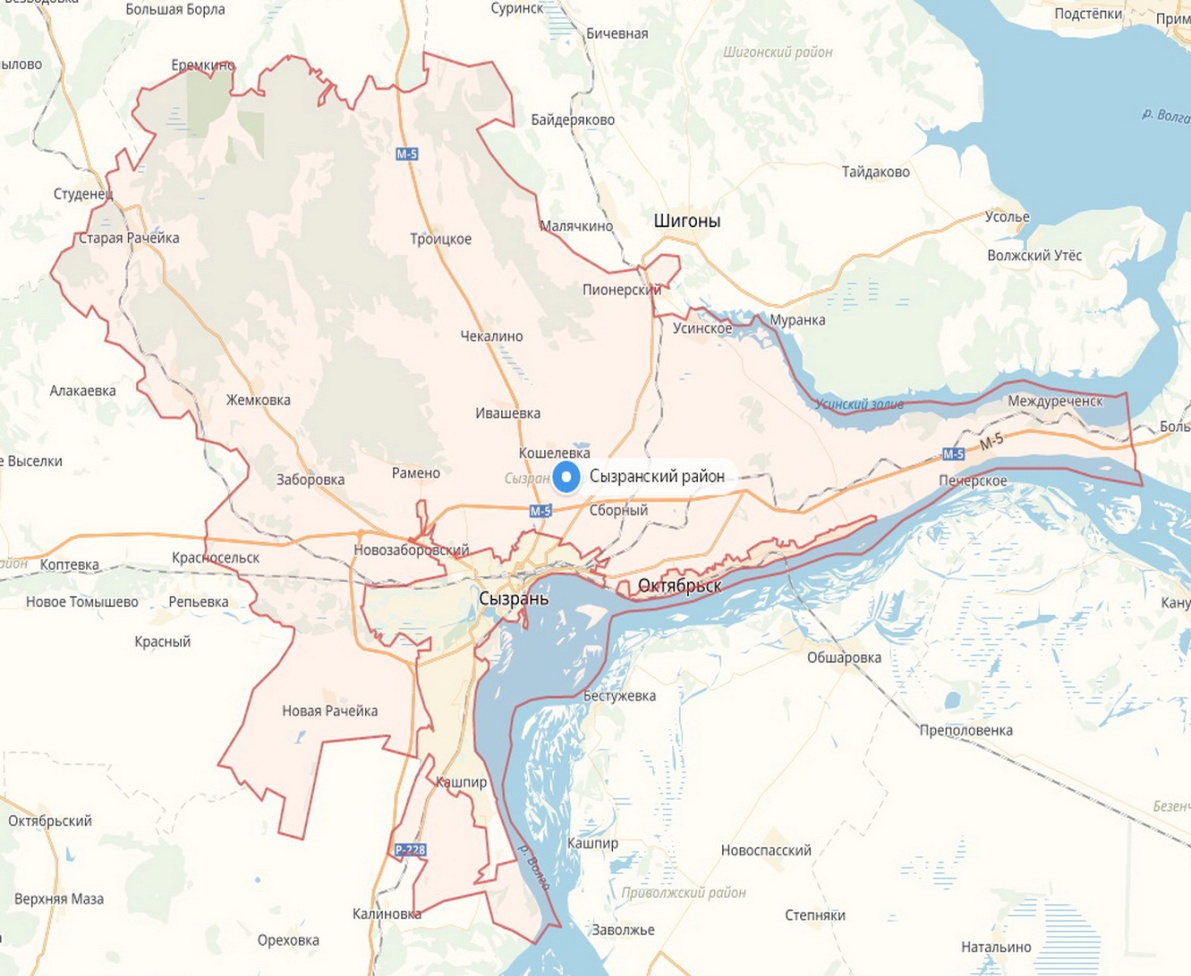 Рисунок 2.1.1 Расположение муниципального района Сызранский Самарской области.             Сельское поселение Рамено расположено в центральной части   муниципального района Сызранский. Площадь территории сельского поселения составляет 7 160,7  га.            Согласно закону Самарской области «Об образовании городских и сельских поселений в пределах муниципального района Сызранский Самарской области, наделении их соответствующим статусом и установлении их границ» от 28.02.2005 № 63-р  установлены границы сельского поселения. Ландшафт Сызранского района очень разнообразен. Редко где на протяжении сотни километров в округе можно встретить такое разнообразие природы – дремучие леса с преобладанием сосны и березы. Здесь представлена вся растительность средней полосы.
Сельское поселение Рамено граничит:  с сельским поселением Варламово муниципального района Сызранский;   с сельским поселением Жемковка муниципального района Сызранский; - с сельским поселением Заборовка муниципального района Сызранский; 
-    с сельским поселением Новозаборовкий муниципального района Сызранский.       В состав сельского поселения Рамено входят два населенных пункта: село Рамено - административный центр поселения,  поселок Майоровский.Территориальное расположение населенных пунктов с.п. Рамено представлено на рис. 2.1.2.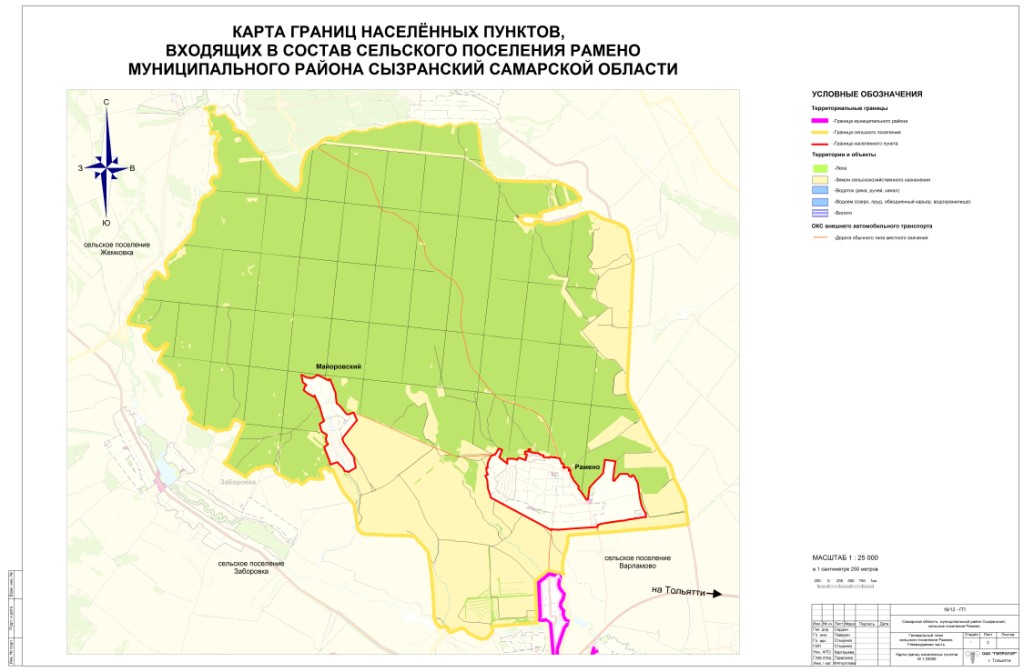 Рисунок 2.1.2 Территориальное расположение населенных пунктов с.п. Рамено 
           Все населённые пункты сельского поселения расположены вдоль автодороги общего пользования «Сызрань – Рамено – Майоровский».  Главный въезд в село осуществляется с юга, с трассы М5 со стороны г. Сызрань. Общественный центр села и жилая застройка раскрыты на дорогу, которая служит главным въездом.  Генеральный план сельского поселения Рамено муниципального района Сызранский выполнен с целью определения  перспективы территориального развития, а также функционально-планировочной организации его территории на основе комплексного анализа экономических, социальных, экологических и градостроительных условий.  Основная задача территориального  развития  сельского поселения – создание  оптимальной  планировочной  структуры и формирование комфортной среды жизнедеятельности человека.  Село Рамено, как административный центр сельского поселения, является привлекательным населённым пунктом для постоянного проживания населения. В результате анализа современного использования территории можно сделать следующие выводы:   - для развития села Рамено необходимы новые площадки как в его границах, так и за пределами населённого пункта;   - перспективные площадки определялись с учётом природных и техногенных факторов, сдерживающих развитие территории, а также с соблюдением санитарно-гигиенических условий проживания населения.
           Планировочная структура и организация застройки территории села Рамено достигнуты четким делением застройки на жилые кварталы, общественный центр и зону отдыха, что обеспечивает более экономичные транспортные и пешеходные связи, благоустройство и эксплуатацию села.            Поселок Майоровский вытянут с юго-востока на северо-запад. Планировочная структура населенного пункта сформирована живописной   (криволинейной) трассировкой улиц.Средняя месячная температура наружного воздуха наиболее холодного месяца (январь) составляет -11,7 0С. Температура воздуха наиболее холодных суток обеспеченностью 98%   - 37 0С.Абсолютная минимальная температура воздуха холодного периода года достигает – 44 0С. Максимальная глубина промерзания почвы повторяемостью 1 раз в 10 лет составляет 129 см, 1 раз в 50 лет почва может промерзать на глубину 185 см.В холодный период года в основном преобладают ветра западные, юго-восточные и юго-западные. Максимальная из средних скоростей ветра за январь                   4,3 м/с. Средняя скорость ветра за три наиболее холодных месяца 3.4м/с.В теплый период года температура воздуха обеспеченностью 99% составляет +29,6 0С. Средняя температура наружного воздуха наиболее теплого месяца (июль) +20,8 0С. Абсолютная максимальная температура достигает +39  0С.В теплый период преобладают ветра западные, северо-западные и северные. Минимальная из средних скоростей ветра за июль составляет 2,9 м/с.Переход среднесуточной температуры воздуха через 0 0С в сторону понижения осуществляется в конце октября. В это время появляется, но, как правило, тает первый снежный покров. В третьей декаде ноября устанавливается постоянный снежный покров, продолжительность залегания которого порядка 138 дней. Средняя высота снежного покрова 0,40 м, наибольшая за зиму - 0,5-0,6 м. Максимальная декадная высота снежного покрова наблюдалась в конце февраля месяца и достигала 0,8 м. Разрушения снежного покрова в среднем отмечаются в конце марта - начале апреля. Окончательно снег сходит в первой половине апреля.Среднегодовое количество осадков составляет 470 мм. Сумма осадков за теплый период (с апреля по октябрь) составляет 305 мм, за зимний (с ноября по март) - 150 мм. До 2/3 годового количества осадков выпадает в теплый период года в виде дождей, остальные - в холодный период. Максимум осадков, приобретающих нередко ливневый характер, приходится на июнь-июль. Норма испарения с суши составляет 470 мм в год, то же с водной поверхности.
2.2 Социально-экономическая характеристика с.п. РаменоНесмотря на общую тенденцию стабильной депопуляции, характерной как для региона, так и для муниципального района Сызранский, в сельском поселении Рамено за последние 5 лет ( с 2013 – 2018 года)  наблюдаются скачки численности. В с.п. Рамено по общей численности населения произошел спад на 7 человек, это видно в таблице 2.2.1.Данные Самарастат по численности населения с.п. Рамено за последние годы представлены в таблице 2.2.1.Таблица 2.2.1 – Динамика численности населения населенных пунктов сельского поселения Рамено           Демографические тенденции сказались и на возрастной структуре населения  с.п. Рамено, и на соотношении численности лиц нетрудоспособного возраста. Заметна тенденция увеличения доли молодого населения. Доля детей и подростков в возрасте от 0 до 15 лет сегодня составляет 15,8 % от всего населения. Доля населения в возрасте старше трудоспособного с.п. Рамено составляет 27%. Процент трудоспособного населения увеличился до 57,6 %. Данные о возрастной структуре населения с.п. Рамено приведены в  таблице 2.2.2.Таблица 2.2.2 - Данные о возрастной структуре населения с.п. Рамено             Структура населения определяется тремя показателями: рождаемостью, смертностью и миграционными процессами, уровень которых в значительной мере зависит от социально-экономических и культурных факторов.На протяжении последних лет наблюдается естественная убыль населения.Данные о среднегодовом приросте населения с.п.Рамено представлены в таблице 2.2.3Таблица 2.2.3 Данные о среднегодовом приросте населения            Как видно из таблицы, прирост населения, как правило, происходит за счёт миграции населения из стран ближнего зарубежья и из сёл района, убыль населения происходит за счёт миграции населения за пределы поселения в связи с отсутствием мест приложения труда.В сельском поселении Рамено в настоящее время основными  отраслями производства являются промышленность , образование и прочие услуги.Структура занятого населения по видам деятельности в с.п. Рамено представлена в таблице 2.2.4.Таблица 2.2.4 - Структура занятого населения по видам деятельности, %Как видно из таблицы 2.2.4, в сфере промышленности занято 2,4%, образования 1,3%, а  здравоохранения занято 1,2 % трудоспособного населения, в  прочих услугах состоит  93,1% населения.Внешнее автомобильное сообщение с.п. Рамено  с областным центром и другими населенными пунктами области осуществляется по автодороге регионального и муниципального значения (Перечень автомобильных дорог общего пользования регионального и муниципального значения на территории с.п. Рамено  представлен в таблице 2.4.1).Неудовлетворительное состояние автомобильных дорог усугубляет проблемы в социальной сфере из-за несвоевременного оказания срочной и профилактической медицинской помощи, дополнительных потерь времени и ограничения в перемещениях населения, автомобильные дороги общего пользования местного значения требуют проведения строительства, реконструкции и модернизации покрытий.Обеспеченность автодорогами общего пользования местного значения с.п. Рамено  составляет 30,262 км/1484 жителей.Транспортная инфраструктура с.п. Рамено представлена автомобильными дорогами общего пользования межрегионального и местного значения, к которым относятся: муниципальные дороги, улично-дорожная сеть и объекты дорожной инфраструктуры, расположенные в границах сельского поселения, находящиеся в муниципальной собственности сельского поселения. В настоящее время протяженность автомобильных дорог общего пользования,  включающих  в  себя территориальные (региональные) автомобильные дороги общего пользования, а также ведомственные автодороги и улично-дорожную сеть на территории сельского поселения Рамено, составляет 35,412 км. Дороги с усовершенственным покрытием 5,991км.
2.3 Характеристика функционирования и показатели работы транспортной инфраструктуры по видам транспортаРазвитие транспортной системы Самарской области становится в настоящее время необходимым условием реализации инновационной модели экономического роста Самарской области и улучшения качества жизни населения.Генеральным планом предусмотрено существующие улицы и дороги привести к необходимым нормируемым показателям соответствующим технической категории улиц и дорог.   Несмотря на благоприятные тенденции в работе отдельных видов транспорта, транспортная система не в полной мере отвечает существующим потребностям и перспективам развития Самарской области.Развитие транспортной системы сельского поселения Рамено является необходимым условием улучшения качества жизни жителей в поселении. Транспортная инфраструктура с.п. Рамено является составляющей инфраструктуры Сызранского района Самарской области, что обеспечивает конституционные гарантии граждан на свободу передвижения и делает возможным свободное перемещение товаров и услуг. Наличием и состоянием сети автомобильных дорог определяется территориальная целостность и единство экономического пространства. Недооценка проблемы несоответствия состояния дорог и инфраструктуры местного значения социально-экономическим потребностям общества является одной из причин экономических трудностей и негативных социальных процессов. Согласно интегральной оценки транспортных связей территории области, наиболее обеспеченными являются Ставропольский, Волжский, Красноярский, Кинельский, Сызранский муниципальные районы. Основной объем грузопотоков в Самарской области приходится на железнодорожный и автомобильный виды транспорта, а пассажиропотока – на автомобильный и городской электрический транспорт (трамваи, троллейбусы, метрополитен). Удельный вес железнодорожного транспорта в общем объеме всех перевезенных грузов составляет 32,0 %, автомобильного – 15,4%.       Протяженность автомобильных дорог общего пользования Самарской области составляет 7,739 тыс. км, из них 7,68 тыс. км (99,3%) имеют твердое покрытие. Протяженность автомобильных дорог федерального значения - 686,3 км; автомобильных дорог общего пользования регионального или межмуниципального значения Самарской области составляет 7052,734 км.      Протяженность автодорог общего пользования местного значения составляет 10,6 тыс. км.       Общая протяженность автомобильных дорог общего пользования регионального или межмуниципального значения на территории муниципального района Сызранский составляет 233,491 км, в том числе:- с асфальтобетонным  покрытием – 227,191 км;  - с грунтощебеночным  покрытием – 6,300 км.   Транспортное сообщение населения сельского поселения Рамено с другими сельскими и муниципальными образованиями осуществляется пригородным транспортом по автодорогам общего пользования местного значения. Основная часть дорог имеет твердое покрытие. По центральной части сельского поселения, через с. Рамено с северо-запада на юго-восток, проходит дорога общего пользования с твердым покрытием на трассу федерального значения М-5 «Урал». По дорогам общего пользования с. Рамено имеет транспротное сообщение  с близ лежащими населенными пунктами .
           Непосредственное обслуживание водным и воздушным транспортом отсутствует.
           Железнодорожный транспорт. Железнодорожный транспорт на территории области представлен  Куйбышевской железной дорогой (5 место по объему перевозок в России) и частью Южно-Уральской железной дорогой (Оренбургское направление). Протяженность железных дорог составляет более 1,3 тыс. км. По территории области проходит ряд автомобильных железнодорожных линий, связывающие западные, южные, юго-западные и восточные регионы страны.Плотность железных дорог региона составляет примерно 25,5 км на одну тысячу квадратных километров, что в 2,4 раза выше среднего показателя по стране.       Железнодорожный транспорт на территории муниципального района Сызранский представлен федеральными железными магистралями:Москва-Рязань-Саранск-Самара-Уфа-Челябинск магистрального типа (электрофицированная, двухпутная);Сызрань - ПензаСаратов-СызраньСызрань-УльяновскСышляевка-Жигулевское море-Сызрань.           Воздушный транспорт. Обслуживание населения муниципального района Сызранский воздушными перевозками осуществляется через аэропорт «Курумоч», расположенный в 150 км от административного центра  г. Сызрань.Международный аэропорт «Курумоч» является крупнейшим аэропортом Поволжья и обеспечивает грузовые и, в большей степени, пассажирские перевозки, в том числе, обеспечивая внешние связи Самарской области, принимает все типы гражданских самолетов. Аэропорт имеет две взлетно-посадочные полосы. В составе аэропорта «Курумоч» имеются система терминалов общей площадью более 11000 кв. м. и грузовой комплекс. Площадь аэропорта «Курумоч» составляет 590 га. Из аэропорта выполняются рейсы практически во все крупные города России, в столицы стран СНГ, а также Турцию, Объединенные Арабские Эмираты, Израиль, Германию, Чехию, Австралию, Италию и другие страны. В соответствии с разработанной Концепцией развития аэродромной (аэропортовой) сети гражданской авиации Российской Федерации на период до 2020 года международный аэропорт «Курумоч» входит в перечень из 12 международных узловых аэропортов (хабов) федеральной базовой авиатранспортной системы.           Водный транспорт.Водный транспорт в Самарской области играет существенную роль в грузовых и пассажирских перевозках. Главный речной путь – р. Волга – по своему транспортному назначению и судоходной глубине относится к сверхмагистрали. Протяженность внутренних водных путей Самарской области составляет 685 км. Продолжительность навигации на р. Волге составляет около 220 суток.В городе Сызрань расположен речной порт, который осуществляет грузо и пассажироперевозки по реке Волге.  Непосредственное обслуживание водным и воздушным транспортом  на территории сельского поселения отсутствует.            Трубопроводный транспорт.Трубопроводный транспорт является важным элементом транспортной инфраструктуры Самарской области, на долю которого приходится около 43% грузоперевозок.Добыча и переработка нефти и газа на территории Самарской области привела к созданию разветвленной сети трубопроводов различного диаметра и назначения. Они производят транспортировку нефти, газа и целого ряда продуктов нефтехимии. Трубопроводы образуют комплексные технические транспортные коридоры, которые проходят в основном параллельно железнодорожным и автомобильным магистралям. Здесь же размещаются кабели связи и линии электропередач.По территории муниципального района Сызранский проходят магистральные газопроводы, в том числе: Челябинск-Петровск, Уренгой-Петровск, Уренгой-Новопсков, «Уренгой-Петровск» - Жигулевск; нефтепродукты: Уфа - Западное направление, Вознесенская НПС – Октябрьск, Сызрань - Ульяновск и нефтепроводы.По территории  сельского поселения Рамено проходят коридоры магистральных трубопроводов: газопроводы: с северо-востока на юго-запад«Челябинск - Петровск» (Г1, d 1420) давление 75кгс/см2 ;«Уренгой - Петровск» (Г2, d 1220) давление 75кгс/см2;«Уренгой - Новопсковск» (Г3, d 1420) давление 75кгс/см2;-    газопроводы - отводыТранспортная инфраструктура  с.п. Рамено представлена на рисунке 2.3.1 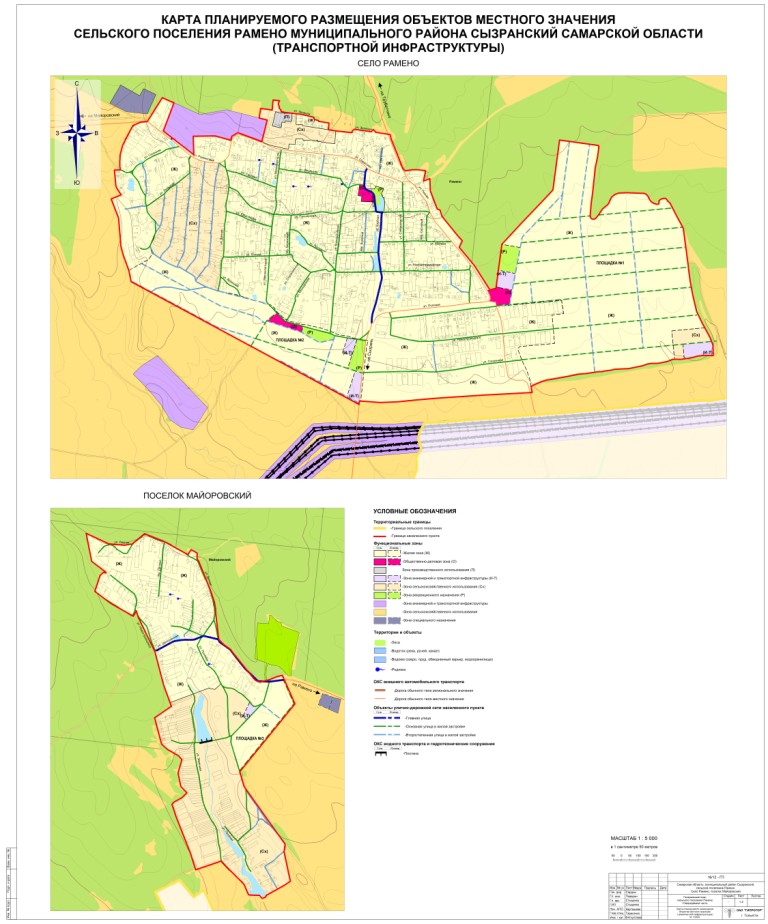 Рис. 2.3.1 Карта инженерной и транспортной инфраструктуры с.п. Рамено.
2.4 Характеристика сети дорог с.п. РаменоВнешняя инженерно-транспортная инфраструктура представлена на территории сельского поселения Рамено. Основной объем грузопотоков в Самарской области приходится на железнодорожный и автомобильный виды транспорта.  Основная часть дорог имеет твердое покрытие.Автомобильные дороги являются важнейшей составной частью транспортной инфраструктуры с.п. Рамено. Они связывают территорию сельского поселения с соседними территориями, населенные пункты поселения с районным центром, обеспечивают жизнедеятельность всех населенных пунктов поселения, во многом определяют возможности развития поселения, по ним осуществляются автомобильные перевозки грузов и пассажиров. От уровня развития сети автомобильных дорог во многом зависит решение задач достижения устойчивого экономического роста сельского поселения, повышения конкурентоспособности местных производителей и улучшения качества жизни населения. К автомобильным дорогам общего пользования местного значения относятся муниципальные дороги, улично-дорожная сеть и объекты дорожной инфраструктуры, расположенные в границах сельского поселения, находящиеся в муниципальной собственности сельского поселения. Развитие экономики поселения во многом определяется эффективностью функционирования автомобильного транспорта, которая зависит от уровня развития и состояния автомобильных дорог общего пользования местного значения. Недостаточный уровень развития дорожной сети приводит к значительным потерям экономики и населения поселения, является одним из наиболее существенных ограничений темпов роста социально-экономического развития            с.п. Рамено, поэтому совершенствование сети автомобильных дорог общего пользования местного значения важно для поселения. Это в будущем позволит обеспечить приток трудовых ресурсов, развитие производства, что в свою очередь приведет к экономическому росту поселения. Автомобильные дороги подвержены влиянию природной окружающей среды, хозяйственной деятельности человека и постоянному воздействию транспортных средств, в результате чего меняется технико-эксплуатационное состояние дорог. Состояние сети дорог определяется своевременностью, полнотой и качеством выполнения работ по содержанию, ремонту и капитальному ремонту,  и зависит напрямую от объемов финансирования и стратегии распределения финансовых ресурсов в условиях их ограниченных объемов. В условиях, когда объем инвестиций в дорожный комплекс является явно недостаточным, а рост уровня автомобилизации значительно опережает темпы роста развития дорожной сети, на первый план выходят работы по содержанию и эксплуатации дорог. При выполнении текущего ремонта используются современные технологии с использованием специализированных звеньев машин и механизмов, позволяющих сократить ручной труд и обеспечить высокое качество выполняемых работ. При этом текущий ремонт, в отличие от капитального, не решает задач, связанных с повышением качества дорожного покрытия - характеристик ровности, шероховатости, прочности и т.д. Недофинансирование дорожной отрасли в условиях постоянного роста интенсивности движения, изменения состава движения в сторону увеличения грузоподъемности транспортных средств, приводит к несоблюдению межремонтных сроков, накоплению количества участков, нуждающихся в ремонте. Учитывая вышеизложенное, в условиях ограниченных финансовых средств стоит задача их оптимального использования с целью максимально возможного снижения количества проблемных участков автомобильных дорог и сооружений на них. Применение программно-целевого метода в развитии автомобильных дорог общего пользования местного значения с.п. Рамено позволит системно направлять средства на решение неотложных проблем дорожной отрасли в условиях ограниченных финансовых ресурсов. В связи с недостаточностью финансирования расходов на дорожное хозяйство в бюджете с.п. Рамено, эксплуатационное состояние значительной части улиц поселения по отдельным параметрам перестало соответствовать требованиям нормативных документов и технических регламентов. Возросли материальные затраты на содержание улично-дорожной сети в связи с необходимостью проведения значительного объема работ по ямочному ремонту дорожного покрытия улиц. Автомобильные дороги общего пользования регионального и межмуниципального значения, проходящие по территории с.п. Рамено, разделены на категории.Протяженность автомобильных  дорог  общего пользования регионального или межмуниципального значения по территории с.п. Рамено составляет 36,253 км. Остальные автодороги поселения являются подъездами к отдельно стоящим населенным пунктам. Основная часть дорог имеет твердое покрытие. Перечень автомобильных дорог общего пользования регионального или межмуниципального значения в Самарской области, проходящих по территории с.п. Рамено, согласно Постановлению Правительства Самарской области от 09.08.2006 №106 (в ред. от 18.06.2017 N 106) представлен в таблице 2.4.1Таблица 2.4.1 - Перечень автомобильных дорог общего пользования регионального и межмуниципального значения на территории с.п. Рамено           Классификация автомобильных дорог общего пользования местного значения и их отнесение к категориям автомобильных дорог (первой, второй, третьей, четвертой, пятой категориям) осуществляются в зависимости от транспортно-эксплуатационных характеристик и потребительских свойств автомобильных дорог в порядке, установленном Правительством Российской Федерации. Основные местные автомобильные дороги выполняют связующие функции между улицами и отдельными объектами населенных пунктов с.п. Рамено. В соответствии с ГОСТ Р 52398 «Классификация автомобильных дорог, основные параметры и требования» дороги общего пользования поселения относятся к классу автомобильных дорог «Дорога обычного типа (не скоростная дорога)» с категорией V. Для V категории предусматривается количество полос – 1, ширина полосы 4,5 метра, разделительная полоса не требуется, допускается пересечение в одном уровне с автомобильными дорогами, велосипедными и пешеходными дорожками, с железными дорогами и допускается доступ на дорогу с примыканием в одном уровне. Внешняя граница придорожных полос устанавливается от оси дорог на расстоянии не менее 45 м.Автомобильные дороги общего пользования регионального и межмуниципального значения, расположенные на территории сельского поселения, относятся ко 2, 3 и 4 категории. Согласно Приказу министерства транспорта, связи и автомобильных дорог Самарской области от 15 июня 2010 г.   № 37, внешняя граница придорожных полос автомобильных дорог общего пользования регионального или межмуниципального значения вне населенных пунктов устанавливается от оси дорог на расстоянии: -  для II категории с 2-полосным движением не менее 100 м;- для дорог III категории с 2-полосным движением не менее 75 м;- для дорог IV категории с двумя полосами движения составляет 65 м.Улично-дорожная сеть населенных пунктов сельского поселения Рамено характеризуется недостаточной степенью благоустройства, 92,75% улиц не имеют твердого покрытия.Характеристика улично-дорожной сети представлена в таблице 2.4.2. Общая протяженность улиц составляет 30,262 км в том числе по покрытию: асфальтобетон – 2,191 км, грунтощебень - 28,071 км. По территории поселения проходят грунтовые дороги хозяйственного назначения.Бесхозяйные автомобильные дороги общего пользования местного значения инвентаризируются и ставятся на обслуживание. На сегодняшний день бесхозяйные автомобильные дороги на территории с.п. Рамено отсутствуют.Таблица 2.4.2 – Характеристика улично-дорожной сети с.п. РаменоДля населенных пунктов сельского поселения Рамено принята следующая классификация категорий улиц и дорог:поселковая дорога;главная улица;основная улица в жилой застройке;второстепенная улица в жилой застройке;проезд;хозяйственный проезд, скотопрогон.  Поселковая дорога – осуществляет связь населённого пункта с внешними дорогами общей сети.  Главная улица – осуществляет связь жилых территорий с общественным центром.   Основная улица в жилой застройке – осуществляет связь внутри жилых территорий с главной улицей по направлениям с интенсивным движением.  Второстепенная улица в жилой застройке - осуществляет связь между основными жилыми улицами.  Проезд – осуществляет связь жилых домов, расположенных в глубине квартала, с улицей.  Хозяйственный проезд, скотопрогон – прогон личного скота и проезд грузового транспорта к приусадебным участкам.Неразвитость и плохое состояние автомобильных дорог общего пользования местного значения усугубляет проблемы в социальной сфере из-за несвоевременного оказания срочной и профилактической медицинской помощи, дополнительных потерь времени и ограничения в перемещениях населения. Автомобильные дороги общего пользования местного значения требуют проведения строительства, реконструкции и модернизации покрытий.2.5 Анализ состава парка транспортных средств и уровня автомобилизации с.п. РаменоНа протяжении последних лет наблюдается тенденция к увеличению числа автомобилей на территории поселения. Основной прирост этого показателя осуществляется за счет увеличения числа легковых автомобилей находящихся в собственности граждан. По состоянию на 01.01.2018 г. в сельском поселении Рамено специально оборудованный транспорт для перевозки маломобильных групп населения отсутствует.  По данным администрации с.п. Рамено, количество легковых автомобилей, находящихся в собственности граждан проживающих на территории с.п. Рамено на 01.01.2018 г. составляет 300 единиц. Производственная зона в сельском поселении Рамено отсутствует.Основная часть перевозимых грузов сельскохозяйственного назначения перевозится привлеченным транспортом. Коллективные крытые стоянки в населённых пунктах с.п. Рамено отсутствуют. Хранение личного транспорта преимущественно осуществляется на приусадебных участках.Предприятия и организации, предоставляющие автотранспортные услуги населению на территории с.п. Рамено отсутствуют. На территории сельского поселения нет автозаправочной станции. Станции технического обслуживания автомобилей – отсутствуют. Возле общественных зданий и магазинов специальные парковочные места для автомобилей маломобильных групп населения с установкой дорожных знаков ПДД 8.17 «Инвалиды»  не определены.Уровень автомобилизации населения с. п. Рамено на 01.01.2018 г. составляет 300 легковых и 12 грузовых, 20 мототранспортных средств на 1484 жителей.
2.6 Характеристика работы транспортных средств общего пользования, включая анализ пассажиропотокаПассажирский транспорт является важнейшим элементом сферы обслуживания населения, без которого невозможно нормальное функционирование общества. Он призван удовлетворять потребности населения в передвижениях, вызванные производственными, бытовыми, культурными связями Основным и единственным пассажирским транспортом является автобус.Транспортное сообщение населения сельского поселения Рамено с другими сельскими и муниципальными образованиями осуществляется пригородным транспортом.Маршруты пригородных и междугородных автобусов приведены в              таблице 2.6.1.Таблица 2.6.1 – Транспортное обеспечение сельского поселения РаменоВ рамках Подпрограммы «Дорожное хозяйство и транспортное обслуживание населения в муниципальном районе Сызранский Самарской области» на 2015-2017 годы транспортное обслуживание населения в границах муниципального образования организует Администрация муниципального района Сызранский. 
            Грузовые перевозки осуществляются предприятиями муниципального района Сызранский самостоятельно, население имеет возможность воспользоваться грузовыми автомобилями индивидуальных предпринимателей.
           В рамках основного мероприятия осуществляется: -  определение потребности в перевозках по маршрутам регулярных перевозок (в том числе при открытии новых маршрутов и (или) изменении сети действующих маршрутов регулярных перевозок); - обследование дорожных условий - в целях оценки соответствия технического состояния трассы движения по маршруту требованиям безопасности дорожного движения. Обследование дорожных условий проводится перед открытием маршрута и в процессе эксплуатации – не реже двух раз в год (к осенне-зимнему и весенне-летнему периодам); -  устранение недостатков, отмеченных в актах по результатам обследования дорожных условий; - разработка (внесение изменений) и утверждение паспорта маршрута – в случае принятия решения об открытии нового маршрута или об изменении маршрута; - информирование населения о маршрутах регулярных перевозок через СМИ, официальный сайт муниципального района Сызранский. - формирование сети маршрутов регулярных перевозок осуществляется Администрацией муниципального района Сызранский в соответствии с Положением об организации пассажирских перевозок на маршрутах регулярного сообщения муниципального района Сызранский. Единая сеть маршрутов регулярных перевозок, а также открытие, изменение, закрытие маршрутов регулярных перевозок утверждается постановлением Администрации муниципального района Сызранский. - согласование расписания движения автобусов по маршруту регулярных перевозок. По состоянию на 01.01.2018 г., на территории сельского поселения Рамено расположены 9 остановочных площадок. Подробное описание остановочных площадок общественного транспорта на территории сельского поселения приведено в таблице 2.6.1.4.Таблица 2.6.1.4 – Перечень остановочных пунктов по маршрутам регулярных перевозок на территории с.п.Рамено  2.7 Характеристика условий немоторизированного (пешеходного и велосипедного) передвижения На территории с.п. Рамено велосипедное движение в организованных формах не представлено и отдельной инфраструктуры не имеет. Улично-дорожная сеть внутри населенных пунктов требует формирования пешеходных тротуаров и переходов, необходимых для упорядочения движения пешеходов, укладки асфальтобетонного покрытия, ограничения дорожного полотна. В результате анализа существующей улично-дорожной сети выявлено:Протяженность пешеходных дорожек (тротуаров) 50 метров.Перечень организованных пешеходных переходов, расположенных в                  с.п. Рамено, приведен в таблице 2.7.1. Таблица 2.7.1 – Перечень пешеходных переходов2.8 Характеристика движения грузовых транспортных средств, оценка работы транспортных средств коммунальных и дорожных служб, состояние инфраструктуры для данных транспортных средствВ настоящее время в связи с общим увеличением объема грузов, перевозимых автомобильным транспортом на значительные расстояния, доля крупнотоннажного транзитного транспорта на межрегиональных маршрутах имеет тенденцию к росту. В связи с этим снижается пропускная способность автомобильных дорог общего пользования местного значения, что ограничивает интенсивность движения и отрицательно влияет на экономическое развитие региона. Автомобильные дороги общего пользования, проходящие по территории сельского поселения Рамено, испытывают повышенную транспортную нагрузку, что обусловлено близостью областного центра – города Самара. Кроме того имеет место сезонная, недельная и суточная неравномерность движения. Грузовые транспортные средства, принадлежащие собственникам всех видов собственности на территории с.п. Рамено, в количестве 12 единиц составляют 2,34 % от общего количества автомобилей в поселении. Основная часть перевозимых грузов сельскохозяйственного назначения перевозится привлеченным транспортом. Обслуживанием автомобильных дорог в районе занимается филиал «Сызранское ДЭУ» ГКП Самарской области «АСАДО», основные функции которого –  выполнение работ и оказание услуг по содержанию и ремонту автомобильных дорог общего пользования муниципального и межрегионального значения, строительство на них сооружений в рамках государственного заказа.Содержание дорог с.п. Рамено осуществляется на основании ежегодно заключаемых договоров со специализированными организациями.2.9 Анализ уровня безопасности дорожного движенияОбеспечение безопасности дорожного движения является одной из важных социально-экономических и демографических задач Российской Федерации. Аварийность на автомобильном транспорте наносит огромный материальный и моральный ущерб как обществу в целом, так и отдельным гражданам. Дорожно-транспортный травматизм приводит к исключению из сферы производства людей трудоспособного возраста. Гибнут и становятся инвалидами дети. Одним из главных направлений демографической политики, в соответствии с Концепцией демографической политики Российской Федерации на период до 2025 года, обозначено снижение смертности населения, прежде всего высокой смертности мужчин в трудоспособном возрасте от внешних причин, в том числе в результате дорожно-транспортных происшествий. Цели повышения уровня безопасности транспортной системы, сокращения темпов роста количества дорожно-транспортных происшествий, снижение тяжести их последствий, числа пострадавших и погибших в них обозначены и в Транспортной стратегии Российской Федерации на период до 2033 года.Таким образом, задачи сохранения жизни и здоровья участников дорожного движения за счет повышения качества и оперативности медицинской помощи пострадавшим и, как следствие, сокращение демографического и социально-экономического ущерба от дорожно-транспортных происшествий и их последствий, согласуются с приоритетными задачами социально-экономического развития Российской Федерации в долгосрочной и среднесрочной перспективе, и направлены на обеспечение снижения темпов убыли населения Российской Федерации, создание условий для роста  численности. За период с 2013 г. по 2018 г. в сельском поселении Рамено случаев дорожно-транспортных происшествий, не зарегистрированоУчитывая рост автомобилизации, ухудшение состояния дорожного покрытия автомобильных дорог, несовершенства технических средств организации дорожного движения, на территории с.п. Рамено возможно ухудшение ситуации в области безопасности дорожного движения. Основными причинами совершения ДТП с тяжкими последствиями, по данным Государственной инспекции безопасности дорожного движения Самарской области, являются: несоответствие скорости движения конкретным дорожным условиям; нарушение скоростного режима; нарушение правил обгона и нарушение правил дорожного движения пешеходами. Одним из важных технических средств организации дорожного движения являются дорожные знаки, информационные указатели, предназначенные для информирования об условиях и режимах движения водителей и пешеходов. Качественное изготовление дорожных знаков, правильная их расстановка в необходимом объеме и информативность оказывают значительное влияние на снижение количества дорожно-транспортных происшествий и в целом повышают комфортность движения на дорогах. При реализации мероприятий по организации дорожного движения особая роль принадлежит внедрению технических средств: нанесение дорожной разметки, установка дорожных ограждений и направляющих устройств, светофорное регулирование.Эффективное управление дорожным движением позволит обеспечивать равномерную загрузку транспортной сети, увеличивая ее пропускную способность, не допуская перегрузки уязвимых зон, а также прогнозировать развитие транспортной структуры.Информация о светофорных объектах и дорожных знаках представлена в таблицах 2.9.1 – 2.9.2Таблица 2.9.1 Перечень светофорных объектов в с.п.Рамено на 2018 годТаблица 2.9.2 – Наименование улиц, дорог, проездов и количество дорожных знаков           Таким образом, видно, что на территории сельского поселения находится 1 пешеходный светофорный объект и 30 дорожных знаков.
2.10 Оценка уровня негативного воздействия транспортной инфраструктуры на окружающую среду, безопасность и здоровье населенияАвтомобильный транспорт и инфраструктура автотранспортного комплекса относится к главным источникам загрязнения окружающей среды. Основной причиной высокого загрязнения воздушного бассейна выбросами автотранспорта является увеличение количества автотранспорта, его изношенность и некачественное топливо. Отработавшие газы двигателей внутреннего сгорания содержат вредные вещества и соединения, в том числе канцерогенные. Нефтепродукты, продукты износа шин, тормозных накладок, хлориды, используемые в качестве антиобледенителей дорожных покрытий, загрязняют придорожные полосы и водные объекты. Главный компонент выхлопов двигателей внутреннего сгорания (кроме шума) – окись углерода (угарный газ) – опасен для человека, животных, вызывает отравление различной степени в зависимости от концентрации. При взаимодействии выбросов автомобилей и смесей загрязняющих веществ в воздухе могут образоваться новые вещества, более агрессивные. На прилегающих территориях к автомобильным дорогам вода, почва и растительность являются носителями ряда канцерогенных веществ. Недопустимо выращивание здесь овощей, фруктов и скармливание травы животным.Уровень загрязнения атмосферного воздуха – по данным Федерального Государственного бюджетного учреждения ФГБУ «Приволжское управление по гидрометеорологии и мониторингу окружающей среды» (ФГБУ «Приволжское УГМС»), регистрируется как повышенный и высокий.С целью выявления изменений уровня загрязнения атмосферного воздуха, проводят эпизодические обследования в деревнях и селах области. За период с 2001 по 2011 год обследованиями было охвачено 234 населенных пункта на территории 26 (из 27) районов области; в воздушной среде определялось содержание так называемых основных примесей – диоксида серы, оксида углерода, диоксида и оксида азота; кроме того, определялись специфические для каждой конкретной местности загрязняющие вещества – взвешенные вещества (пыль), сероводород, сажа, аммиак, углеводороды (суммарно С1-С10), ароматические углеводороды (бензол, ксилол, толуол), метилмеркаптан.Эпизодические наблюдения недостаточно полно характеризуют состояние загрязнения окружающей среды. Единственным максимально точным способом получения необходимой информации является регулярный экологический мониторинг, охватывающий большинство районов и населенных пунктов Самарской области.  Интенсивное загрязнение гидросферы автотранспортом происходит вследствие ряда факторов. Одним из них является отсутствие гаражей для индивидуальных автомобилей, хранящихся на открытых площадках, во дворах жилых застроек. Владельцы производят ремонт и техническое обслуживание своими силами, что они и делают, конечно, без учёта экологических последствий. Примером могут служить частные мойки или несанкционированные площадки для мойки автомобилей: из-за отсутствия моечных пунктов эту операцию зачастую выполняют на берегу реки, озера или пруда. Между тем автолюбители всё в больших объёмах пользуются синтетическими моющими средствами, которые представляют определённую опасность для водоёмов. Еще одним фактором воздействия транспорта на окружающую среду и человека является шум, создаваемый двигателем внутреннего сгорания, шасси автомобиля (в основном механизмами трансмиссии и кузова), и в результате взаимодействия шины с дорожным покрытием. Интенсивность шума зависит от топографии местности, скорости и направления ветра, температурного градиента, влажности воздуха, наличия и типа шумозащитных сооружений и др.Уровень воздействия дорог и автомобильного движения на компоненты окружающей среды находится в прямой зависимости от количества автотранспорта, структуры и интенсивности автотранспортного потока, объемов используемого топлива, наличия транзитного транспорта, сезонной неравномерности в распределении выбросов отработавших газов, качества дорожного покрытия и пр.Отрицательные воздействия дороги и автомобильного движения на окружающую среду проявляются следующим образом:осуществляется изъятие земель под дорожное строительство;загрязняется воздух отработавшими газами и пылью;загрязняются почвы вдоль дороги нефтепродуктами, соединениями тяжелых металлов, в том числе свинца при использовании этилированного бензина;загрязняются грунтовые воды за счет фильтрации ливневых и талых сточных вод с дорожного полотна и придорожных территорий нефтепродуктами от потерь горюче – смазочных материалов, хлоридами при использовании их в составе противогололедных смесей;загрязняются поверхностные водные объекты при попадании в них стока с дорог, несущего истертую резину, несгоревшие углеводороды, тяжелые металлы, нефтепродукты от потерь топлива, масла, соли и пр.;создается угроза зеленым насаждениям под воздействием атмосферных и почвенных загрязнений;осуществляется вибрационное, шумовое, электромагнитное, тепловое воздействие на окружающую среду.Одним из направлений в работе по снижению негативного влияния автотранспорта на загрязнение окружающей среды является:переход, по возможности, на использование газобаллонного топлива, качественная регулировка двигателя, использование нейтрализаторов отработанных газов, выбор рационального режима работы двигателя, минимизация количества поездок на автомобиле, по возможности объединение для совместных поездок с соседями или коллегами, для передвижения на небольшие расстояния – использование велосипеда или пешеходные прогулки.2.11 Характеристика существующих условий и перспектив развития и размещения транспортной инфраструктуры городского округаЯвляясь пригородным, Сызранский район  находится во взаимовыгодном сосуществовании с центром губернии, которое определяет ускоренное развитие района – близость областного города Самара и наличие на территории района международного аэропорта «Курумоч» позволяют привлекать в район крупных инвесторов, которые на территории района имеют благоприятные перспективы развития.С учетом сложившихся условий, в перспективе до 2033 года ожидается дальнейшее развитие транспортной инфраструктуры с.п. Рамено. Генеральным планом с.п. Рамено определены площадки под развитие жилой застройки на территории площадью 145,5 га.Развитие жилых зон предполагается на участках зоны сельскохозяйственного использования - садово-огородные участки. Предполагается индивидуальная застройка одноквартирными и блокированными жилыми домами с приусадебными участками. Действующим генеральным планом с.п. Рамено предусмотрены мероприятия по развитию транспортной инфраструктуры, позволяющие создать законченную улично-дорожную сеть, обеспечивающую удобную и надежную транспортную связь жилой застройки с общественным центром и местами приложения труда. Основные направления развития транспортной инфраструктуры:  - строительство новых улиц в проектируемой застройке с учетом предлагаемой планировочной и транспортной структуры, нормативных документов и требований; При проектировании улично-дорожной сети была учтена сложившаяся система улиц и направление перспективного развития поселения. Введена дифференциация улиц по категориям в соответствии со СНиП 2.07.01-91:  - поселковая дорога; - главная улица; - улица в жилой застройке основная; - улица в жилой застройке второстепенная; - проезд. На рисунке 2.11.1. представлена схема развития транспортной инфраструктуры с.п. Рамено в рамках реализации мероприятий Генерального плана.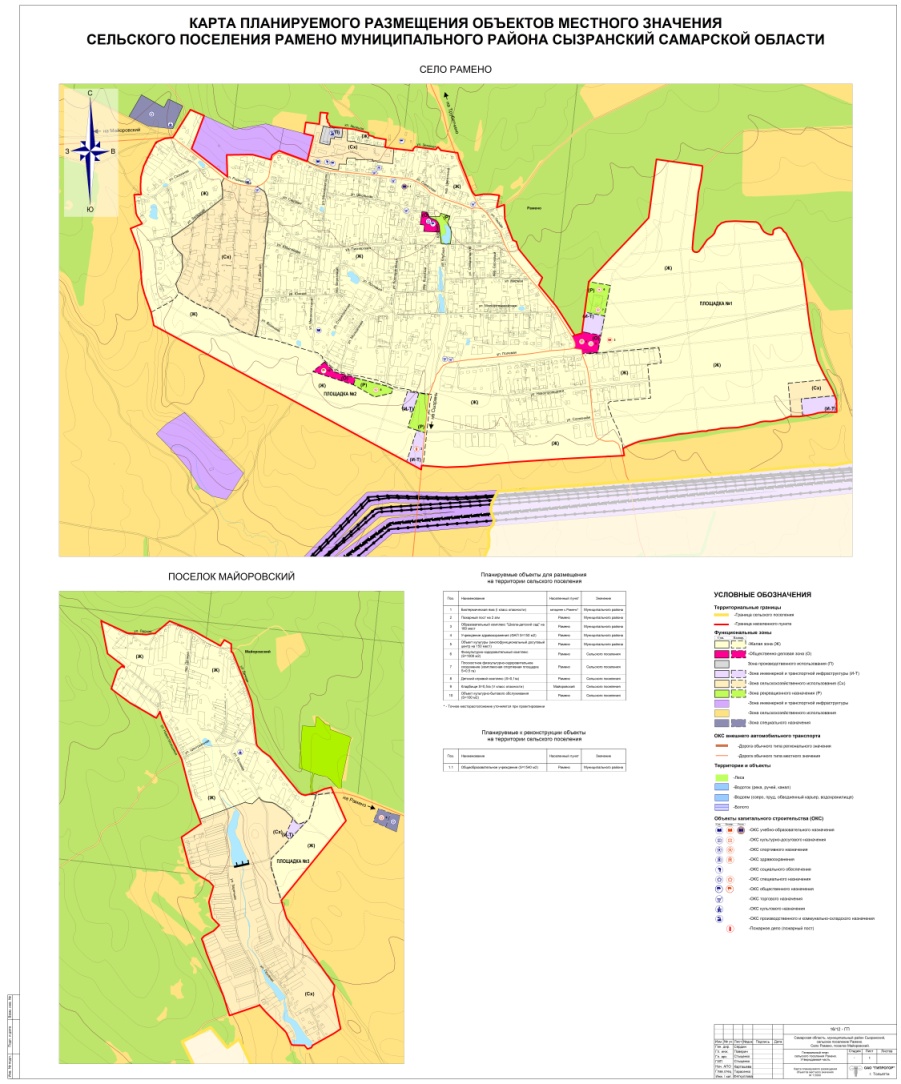 Рис. 2.11.1 – Схема развития транспортной инфраструктуры с.п. РаменоОбщая протяженность улично-дорожной сети в границах населённых пунктов с.п. Рамено на расчетный срок строительства с учётом существующих улиц (30,262 км) составит 46,462 км.2.12 Оценка нормативно-правовой базы, необходимой для функционирования и развития транспортной инфраструктуры                    сельского поселения РаменоМероприятия Программы реализуются в соответствии с действующими нормативно-правовыми актами Российской Федерации, Самарской области и правовыми актами органов местного самоуправления с.п. Рамено.Законодательной базой для разработки Программы являются Конституция Российской Федерации, Гражданский кодекс Российской Федерации, Налоговый кодекс Российской Федерации, Бюджетный кодекс Российской Федерации, другие нормативные правовые акты, регулирующие общественные отношения, а также подзаконные нормативные правовые акты, относящиеся непосредственно к сфере деятельности транспортного комплекса.Программа разработана во исполнение и в соответствии с требованиями:Градостроительный кодекс Российской Федерации;Федеральный закон от 29.12.2004 № 190-ФЗ «О внесении изменений в Градостроительный кодекс Российской Федерации и отдельные законодательные акты Российской Федерации» (ред.от 30.12.2012 г.).Федеральный закон от 06.10.2003 № 131-ФЗ «Об общих принципах организации местного самоуправления в Российской Федерации» (ред.от 25.12.2012 г.) ; Федеральный закон Российской Федерации от 8 ноября 2007г. №257-ФЗ «Об автомобильных дорогах и дорожной деятельности в Российской Федерации и внесении изменений в отдельные законодательные акты Российской федерации» (с изменениями от 03 декабря 2012 года);
           Федеральный закон от 10.12.1995 № 196-ФЗ «О безопасности дорожного движения»Федеральный закон  Российской Федерации от 10 января 2002г. № 7-ФЗ     «Об охране окружающей среды» (с изменениями от 25 июня 2012 года). Постановление правительства Российской Федерации от 25.12.2015 № 1440 «Об утверждении требований к программам комплексного развития транспортной инфраструктуры поселений, городских округов»;Устав с.п. Рамено Муниципальный район Сызранский Самарской области; Генеральный план с.п. Рамено муниципального района Сызранский Самарской области, разработанный в 2011 году ОАО «ГИПРОГОР»;Государственная программа Самарской области «Развитие транспортной системы Самарской области (2014 – 2025 годы)», утвержденная Постановлением Правительства Самарской области от 27.11.2013 № 677 (с изменениями);           Областная целевая программа Самарской области «Модернизация и развитие автомобильных дорог общего пользования регионального или межмуниципального значения Самарской области до 2025 года», утвержденная Постановлением Правительства Самарской области   от 25 марта 2009 г. N179 (в ред. Постановления Правительства Самарской области от 29.09.2011 N469).Основными направлениями совершенствования нормативно-правовой базы, необходимой для функционирования и развития транспортной инфраструктуры поселения являются: - применение экономических мер, стимулирующих инвестиции в объекты транспортной инфраструктуры; - координация мероприятий и проектов строительства и реконструкции объектов транспортной инфраструктуры между органами государственной власти (по уровню вертикальной интеграции) и бизнеса; - координация усилий федеральных органов исполнительной власти, органов исполнительной власти, органов местного самоуправления, представителей бизнеса и общественных организаций в решении задач реализации мероприятий (инвестиционных проектов); - запуск системы статистического наблюдения и мониторинга необходимой обеспеченности учреждениями транспортной инфраструктуры поселений в соответствии с утвержденными и обновляющимися нормативами; - разработка стандартов и регламентов эксплуатации и (или) использования объектов транспортной инфраструктуры на всех этапах жизненного цикла объектов.2.13 Оценка финансирования транспортной инфраструктурыФинансирование мероприятий по содержанию и развитию транспортной инфраструктуры осуществляется за счет средств бюджета с.п. Рамено, субсидий в форме межбюджетных трансфертов, предоставляемых бюджету поселения из федерального и регионального бюджетов. Объем финансирования вышеуказанных мероприятий недостаточен и определяется ограниченными возможностями бюджета с.п. Рамено. Ежегодные объемы финансирования программы определяются в соответствии с утвержденным бюджетом с.п. Рамено на соответствующий финансовый год и с учетом дополнительных источников финансирования. Общий объем финансирования, необходимый для реализации мероприятий Программы на весь расчетный срок, составляет   226 236,032  тыс. руб., из них:2018 год – 760,362 тыс. руб.;  2019 год – 760,362 тыс. руб.;2020 год – 760,362 тыс. руб.;2021 год – 760,362 тыс. руб.;2022 год – 760,362 тыс. руб.;2023-2033 годы – 222 434,2 тыс. руб.Стоимость мероприятий определена ориентировочно, основываясь на стоимости уже проведенных аналогичных мероприятий и укрупненных нормативов цены строительства НЦС 81-02-08-2017 Автомобильные дороги.Транспортная система сельского поселения является элементом транспортной системы региона, поэтому решение всех задач, связанных с оптимизацией транспортной инфраструктуры на территории, не может быть решено только в рамках полномочий органов местного самоуправления муниципального образования. Данные в Программе предложения по развитию транспортной инфраструктуры предполагается реализовывать с участием бюджетов всех уровней.Финансирование мероприятий Программы осуществляется в следующих формах бюджетных ассигнований: оплата муниципальных контрактов на поставку товаров, выполнение работ, оказание услуг для муниципальных нужд в целях реализации полномочий сельского поселения по ремонту дорог местного значения. Указанные в настоящей Программе средства, необходимые на реализацию мероприятий Программы, рассчитаны для ремонта автомобильных дорог общего пользования местного значения и улично-дорожной сети, уровень состояния которых требует дополнительных финансовых вложений к возможностям местного бюджета для изготовления проектной документации и строительства дорог улично-дорожной сети. Реальная ситуация с возможностями федерального и областного бюджетов пока не позволяет обеспечить конкретное планирование мероприятий такого рода даже в долгосрочной перспективе. Таким образом, возможности органов местного самоуправления поселения должны быть сконцентрированы на решении посильных задач на доступной финансовой основе (содержание, текущий ремонт дорог). Объемы финансирования муниципальной программы носят прогнозный характер и подлежат уточнению в установленном порядке.Список мероприятий на конкретном объекте детализируется после разработки проектно-сметной документации. 3 ПРОГНОЗ ТРАНСПОРТНОГО СПРОСА, ИЗМЕНЕНИЯ ОБЪЕМОВ И ХАРАКТЕРА ПЕРЕДВИЖЕНИЯ НАСЕЛЕНИЯ И ПЕРЕВОЗОК ГРУЗОВ НА ТЕРРИТОРИИ С.П. РАМЕНО3.1 Прогноз социально-экономического и градостроительного развития сельского поселения РаменоРазвитие транспортной инфраструктуры сельского поселения Рамено определено Генеральным планом, который, исходя из совокупности социальных, экономических, экологических и иных факторов, комплексно решает задачи обеспечения устойчивого развития сельского поселения, развития его инженерной, транспортной и социальной инфраструктур, и действующими государственными и муниципальными программами. Проектные решения разработаны с учетом перспективы развития поселения на расчетный срок до 2033 года включительно.Планировочная структура сельского поселения Рамено предусматривает:- компактное размещение и взаимосвязь территориальных зон с учетом их допустимой совместимости;- зонирование и структурное членение территории в увязке с системой общественных центров, транспортной и инженерной инфраструктурой;- эффективное использование территорий в зависимости от ее градостроительной ценности, допустимой плотности застройки, размеров земельных участков;- комплексный учет архитектурно-градостроительных традиций, природно-климатических, историко-культурных, этнографических и других местных особенностей;- эффективное функционирование и развитие систем жизнеобеспечения, экономию топливно-энергетических и водных ресурсов;- условия  для  беспрепятственного  доступа  к  объектам  социальной, транспортной и инженерной инфраструктуры в соответствии с требованиями нормативных документов;- охрану окружающей среды, памятников истории и культуры;- охрану недр и рациональное использование природных ресурсов.Развитие жилых зон предполагается на участках в существующих границах населённых пунктов и  на новых площадках, в планируемых границах.Так как в индивидуальной жилой застройке расчётные показатели жилищной обеспеченности не нормируются, для расчёта общей площади проектируемого жилищного фонда условно принята общая площадь индивидуального жилого дома на одну семью 200 м². 
           Развитие жилых зон планируется  как на свободных участках в существующих границах  населенных пунктов, так и на новых участках за пределами населенных пунктов. В Генплане были уточнены местоположение и площадь территории, предлагаемой под развитие.На новых участках проектом предлагается застройка индивидуальными жилыми домами с приусадебными участками коттеджного типа. Новые квартала застройки проектом предлагается обеспечить объектами социально-культурного обслуживания, расположенными на специально отведённых для них площадках.  Местоположение планируемых объектов капитального строительства уточняется проектом планировки с учетом функционального зонирования территории.Село РаменоПЛОЩАДКА № 1 (площадью -107,1 га), расположенная  восточнеесуществующей застройки, в границах населенного пункта.Количество проектируемых участков – 554 шт.Общая численность населения застройки ориентировочно составит 1939 человек. Общая площадь жилого фонда в жилом районе ориентировочно составит -83,100 тыс.м². Протяженность улиц в жилой застройке – 9,8 кмПЛОЩАДКА № 2  (площадью -30,0 га), расположенная  южнеесуществующей застройки, в границах населенного пункта.Количество проектируемых участков –152 шт.Общая численность населения застройки ориентировочно составит 532 человек. Общая площадь жилого фонда в жилом районе ориентировочно составит -               22,800 тыс.м².   Протяженность улиц в жилой застройке – 5,6 км
                                           Поселок Майоровский
            ПЛОЩАДКА № 3  (площадью -8,4 га), расположенная  восточнеесуществующей застройки, в границах населенного пункта.Количество проектируемых участков –43 шт.Общая численность населения застройки ориентировочно составит 150 человек. Общая площадь жилого фонда в жилом районе ориентировочно составит -               6,450 тыс.м². Протяженность улиц в жилой застройке – 0,8 кмВсего площадь новых территорий под застройку в сельском поселении Рамено составляет – 145,5 гаВсего количество проектируемых приусадебных участков ориентировочно составляет –  749 участков.Всего общая площадь планируемого жилого фонда ориентировочно составляет – 112,350 тыс.м.2 Прирост численности население  ориентировочно составит – 2621 человек.  Общая протяженность улично-дорожной сети – 16,2 кмПрогнозная численность сельского поселения Рамено на расчетный срок приведена в таблице 3.1.1.Таблица 3.1.1  –  Прогноз численности населения с.п. Рамено с учетом освоения резервных территорийИсходя из данных таблицы 3.1.2, на территориях, отведенных под жилищное строительство в с. п. Рамено, при полном их освоении будет проживать 2 621 человек. В целом численность населения с.п. Рамено к 2033 году возрастет до 4 101 человек. Прогноз возрастной структуры с.п. Рамено, с учетом освоения резервных территорий, приведен в таблице 3.1.2.Таблица 3.1.2 –   Прогноз возрастной структуры населения с.п. Рамено  с учетом освоения резервных территорий  Динамика среднедушевых доходов населения с.п. Рамено приведена в таблице 3.1.3.Таблица 3.1.3 – Динамика доходов населения с.п. РаменоТаблица 3.1.4- Прогноз изменения доходов населения с.п. Рамено  В с.п. Рамено по сравнению с 2017 годом  среднедушевой доход населения, увеличился  на 7,18 %. Основным видом денежных доходов населения остается заработная  плата, она составляет 106,87 % совокупных денежных доходов. Средняя начисленная заработная плата за 2018 год увеличилась по сравнению с 2017 годом на 6,7 % и составила 15 000 рублей.Развитие экономики поселения во многом определяется эффективностью функционирования автомобильного транспорта, которая зависит от уровня развития и состояния сети внутрипоселковых автомобильных дорог общего пользования. Недостаточный уровень развития дорожной сети приводит к значительным потерям экономики и населения поселения, является одним из наиболее существенных ограничений темпов роста социально-экономического развития поселения, поэтому совершенствование сети внутрипоселковых автомобильных дорог общего пользования имеет важное значение для сельского поселения Рамено. 
3.2 Прогноз транспортного спроса с.п. РаменоПри планируемом увеличении численности населения с.п. Рамено к 2033 году (4101 человек), ожидается прирост пассажиропотока,  что позволяет сделать прогноз об изменении транспортного спроса, объемов и характера передвижения населения по территории сельского поселения.Уровень автомобилизации в с.п. Рамено в 2018 году составил 300 легковых автомобилей на 1484 жителей и имеет дальнейшую тенденцию к росту.Требования к обеспеченности легкового автотранспорта автозаправочными станциями (АЗС), станциями технического обслуживания (СТО) и местами постоянного хранения индивидуальных легковых автомобилей обозначены в        СП 42.13330.2011 «Градостроительство. Планировка и застройка городских и сельских поселений. Актуализированная редакция СНиП 2.07.01-89», а именно:- согласно п. 11.27, потребность в АЗС составляет: одна топливораздаточная колонка на 1200 легковых автомобилей;- согласно п. 11.26, потребность в СТО составляет: один пост на 200 легковых автомобилей;- согласно п. 11.19, общая обеспеченность закрытыми и открытыми автостоянками для постоянного хранения автомобилей должна составлять 90% расчетного числа индивидуальных легковых автомобилей.Размещение гаражей и автостоянок для постоянного хранения автомобилей на сегодняшний день не требуется, так как дома в жилой застройке имеют придомовые участки, обеспечивающие потребность в местах постоянного хранения индивидуальных легковых автомобилей.В связи с преобладающей перспективной застройкой новых территорий индивидуальными и блокированными двухквартирными жилыми домами с приусадебными участками, хранение личного транспорта следует предусматривать в пределах отведенных участков.Предприятия и организации, предоставляющие автотранспортные услуги населению, обязаны систематически, не реже 1 раза в 5 лет, организовывать обследования пассажиропотока. Полученный в результате обследования материал служит основанием для корректировки маршрутной схемы отдельных маршрутов, составления расписания движения автобусов, организации укороченных маршрутов. Обследование пассажиропотоков проводится в соответствии с действующими нормативными документами. Интенсивность грузового транспорта на территории с.п. Рамено незначительная и на расчетный срок сильно не изменится.3.3 Прогноз развития транспортной инфраструктуры по видам транспортаВ период реализации Программы транспортная инфраструктура по видам транспорта не перетерпит существенных изменений. Основным видом транспорта остается автомобильный. Транспортная связь с районным, областным и населенными пунктами будет осуществляться общественным транспортом (автобусное сообщение), внутри населенных пунктов личным транспортом и пешеходное сообщение. Для целей обслуживания действующих на территории сельского поселения предприятий сохраняется использование грузового транспорта.3.4 Прогноз развития дорожной сети поселенияОсновными направлениями развития  дорожной сети поселения в период реализации Программы будет являться сохранение протяженности, соответствующей нормативным требованиям, автомобильных дорог общего пользования за счет текущего и капитального ремонта автомобильных дорог; поддержание автомобильных дорог на уровне соответствующем категории дороги путем нормативного требования к содержанию дорог; повышения качества и безопасности дорожной сети.3.5 Прогноз уровня автомобилизации, параметров дорожного движенияПри сохранившейся тенденции к увеличению уровня автомобилизации населения, с учетом прогнозируемого увеличения количества транспортных средств, без изменения пропускной способности дорог, предполагается повышение интенсивности движения по основным направлениям к объектам тяготения.Прогноз изменения уровня автомобилизации и количества автомобилей у населения на территории с.п. Рамено представлен в таблице 3.5.1.Таблица 3.5.1 – Прогноз изменения уровня автомобилизации и количества автомобилей у населения на территории с.п. РаменоОпределение параметров дорожного движения является неотъемлемой частью при определении мероприятий по снижению аварийности на дороге, а также для совершенствования регулирования дорожного движения на перекрестке. К основным параметрам дорожного движения относят: интенсивность движения; интенсивность прибытия на зеленый сигнал; динамический коэффициент приведения состава транспортного потока; поток насыщения, установившийся интервал убытия очереди автомобилей; коэффициент загрузки полосы движением; доля зеленого сигнала в цикле; коэффициент приращения очереди; средняя длина очереди в автомобилях и метрах; удельное число остановок автомобиля; коэффициент безостановочной проходимости. В сельском поселении Рамено на расчетный срок изменений параметров дорожного движения не прогнозируется.3.6 Прогноз показателей безопасности дорожного движенияВ с.п. Рамено в перспективе предполагается рост количества автотранспорта, а вследствие этого увеличение интенсивности движения.В перспективе возможно ухудшение ситуации из-за следующих причин:- постоянно возрастающая мобильность населения; - массовое пренебрежение требованиями безопасности дорожного движения со стороны участников движения; - неудовлетворительное состояние автомобильных дорог;- недостаточный технический уровень дорожного хозяйства;- несовершенство технических средств организации дорожного движения. Чтобы не допустить негативного развития ситуации, необходимо:создание современной системы контроля выполнения мероприятий по обеспечению безопасности дорожного движения;развитие целевой системы воспитания и обучения детей безопасному поведению на улицах и дорогах;проведение разъяснительной и предупредительно-профилактической работы среди населения по вопросам обеспечения безопасности дорожного движения с использованием СМИ.Технические средства организации дорожного движения (дорожные знаки, разметки, ограждения), соответствующие требованиям нормативных правовых актов, действующих в области обеспечения безопасности дорожного движения, на территории  с.п. Рамено соответствуют.
3.7 Прогноз негативного воздействия транспортной инфраструктуры на окружающую среду и здоровье человекаВ период действия Программы предполагается изменения центров транспортного тяготения, структуры, маршрутов и объемов грузовых и пассажирских перевозок. Причиной увеличения негативного воздействия на окружающую среду и здоровье населения станет рост автомобилизации населения в совокупности с ростом его численности, в связи, с чем усилится загрязнение атмосферы выбросами в воздух дыма и газообразных загрязняющих веществ, и увеличением воздействия шума на здоровье человека.Еще одним фактором воздействия транспорта на окружающую среду является отсутствие моечных пунктов. Эту операцию зачастую выполняют на берегу реки, озера или пруда. Между тем автолюбители всё в больших объёмах пользуются синтетическими моющими средствами, которые представляют определённую опасность для водоёмов.4 ПРИНЦИПИАЛЬНЫЕ ВАРИАНТЫ РАЗВИТИЯ ТРАНСПОРТНОЙ ИНФРАСТРУКТУРЫ С.П. РАМЕНО С ПОСЛЕДУЮЩИМ ВЫБОРОМ ПРЕДЛАГАЕМОГО К РЕАЛИЗАЦИИ ВАРИАНТАПри рассмотрении принципиальных вариантов развития транспортной инфраструктуры сельского поселения Рамено учитывался прогноз численности населения, прогноз социально-экономического и градостроительного развития, деловая активность на территории поселения. Транспортная система сельского поселения является элементом транспортной системы региона, поэтому решение всех задач, связанных с оптимизацией транспортной инфраструктуры на территории, не может быть решено только в рамках полномочий органов местного самоуправления муниципального образования. Данные в Программе предложения по развитию транспортной инфраструктуры предполагается реализовывать с участием бюджетов всех уровней. Задачами органов местного самоуправления станут организационные мероприятия по обеспечению взаимодействия органов государственной власти и местного самоуправления, подготовка инициативных предложений для органов местного самоуправления Сызранского района и органов государственной власти Самарской области по развитию транспортной инфраструктуры. Автомобильные дороги подвержены влиянию природной окружающей среды, хозяйственной деятельности человека и постоянному воздействию транспортных средств, в результате чего меняется технико-эксплутационное состояние дорог. Состояние сети дорог определяется своевременностью, полнотой и качеством выполнения работ по содержанию, ремонту и капитальному ремонту, и зависит напрямую от объемов финансирования. При этом текущий ремонт в отличие от капитального, не решает задач, связанных с повышением качества дорожного покрытия – характеристик ровности, шероховатости, прочности и т.д. В условиях, когда объем инвестиций в дорожный комплекс является явно недостаточным, а рост уровня автомобилизации значительно опережает темпы роста развития дорожной инфраструктуры, на первый план выходят работы по содержанию и эксплуатации дорог.  Поэтому в Программе выбирается вариант качественного содержания и капитального ремонта дорог.5 МЕРОПРИЯТИЯ ПРОГРАММЫДостижение целей и решение задач Программы обеспечивается путем реализации мероприятий, которые разрабатываются исходя из целевых индикаторов, представляющих собой доступные наблюдению и измерению характеристики состояния и развития системы транспортной инфраструктуры поселения. Разработанные программные мероприятия систематизированы по степени их актуальности. Список мероприятий на конкретном объекте детализируется после разработки проектно-сметной документации. Стоимость мероприятий определена ориентировочно, основываясь на стоимости уже проведенных аналогичных мероприятий. Источниками финансирования мероприятий Программы являются средства бюджета сельского поселения, а также областного и регионального бюджетов.Механизм реализации Программы включает в себя:- систему мероприятий, проводящихся по обследованию, содержанию, ремонту, паспортизации автомобильных дорог общего пользования местного значения в сельском поселении;- мероприятия по обеспечению безопасности дорожного движения (приобретение дорожных знаков);- мероприятия по организации транспортного обслуживания населения.Перечень мероприятий Программы по ремонту дорог формируется администрацией с.п. Рамено по итогам обследования состояния дорожного покрытия не реже одного раза в год, в начале осеннего или в конце весеннего периодов и с учетом решения первостепенных проблемных ситуаций, в том числе от поступивших обращений (жалоб) граждан. Перечень и виды работ по содержанию и текущему ремонту автомобильных дорог и искусственных сооружений на них определяются муниципальным контрактом (договором) в соответствии с классификацией, устанавливаемой федеральным органом исполнительной власти, осуществляющим функции по выработке государственной политики и нормативно-правовому регулированию в сфере дорожного хозяйства, а также в случае капитального ремонта, реконструкции и строительства проектно-сметной документацией, разработанной на конкретный участок автомобильной дороги.5.1 Мероприятия по развитию транспортной инфраструктуры по видам транспортаВ период реализации Программы внесение изменений в структуру транспортной инфраструктуры по видам транспорта не планируется.
5.2 Мероприятия по развитию транспорта общего пользования, созданию транспортно-пересадочных узловНа расчётный срок реализации Генерального плана, в связи с увеличением численности населения создание транспортно – пересадочных узлов не планируется5.3 Мероприятия по развитию инфраструктуры для легкового автомобильного транспорта, включая развитие единого парковочного пространства           Постоянное и временное хранение легковых автомобилей населения предусматривается на парковках придомовых участков жителей сельского поселения. 5.4 Мероприятия по развитию пешеходного и велосипедного передвижения           Пешеходное и велосипедное движение как средство передвижения обладает многими преимуществами с точки зрения здоровья человека и охраны окружающей среды. Благодаря переходу от вождения транспортных средств к пешеходному или велосипедному движению можно снизить уровень аварийности, сократить затраты на дорожные и парковочные сооружения, а также снизить степень воздействия на окружающую среду и укрепить здоровье населения. С учетом сложившейся экономической ситуацией, мероприятия по развитию велосипедного передвижения в период реализации Программы не предусматриваются. Мероприятия по развитию велосипедного передвижения возможны к реализации как дополнительные только при получении дополнительных доходов местного бюджета или появления возможности финансирования из иных источников.5.5 Мероприятия по развитию инфраструктуры для грузового транспорта, транспортных средств коммунальных и дорожных службВ рамках реализации Программы на весь период в населенных пунктах сельского поселения Рамено планируется корректировка расположения мусорных площадок с обустройством заездов для коммунального транспорта.Размещение объектов технического обслуживания автомобилей предполагается на площадках, предназначенных для развития придорожного сервиса.5.6 Мероприятия по развитию сети дорог поселенияВ целях  повышения качественного уровня дорожной сети сельского поселения, снижения уровня аварийности, связанной с состоянием дорожного покрытия, и доступности к центрам тяготения и территориям перспективной застройки, предлагается в период действия Программы реализовать комплекс мероприятий по развитию дорог поселения. Перечень программных мероприятий представлен в таблице 5.6.1.Таблица 5.6.1 – Перечень программных мероприятий по развитию сети дорог Программы комплексного развития систем транспортной инфраструктуры на территории сельского поселения Рамено на 2018 – 2033 годы.5.7 Мероприятия по организации дорожного движения, в том числе мероприятия по повышению безопасности дорожного движенияДля достижения цели по повышению безопасности в области автомобильных дорог необходимо решить задачи, связанные с повышением надежности и безопасности движения на автомобильных дорогах местного значения, а также обеспечением устойчивого функционирования дорожной сети. В целях повышения безопасности движения по автомобильным дорогам местного значения предусмотрены мероприятия, представленные в таблице 5.7.1.Таблица 5.7.1 – Перечень программных мероприятий по организации дорожного движения Программы комплексного развития систем транспортной инфраструктуры на территории с.п. Рамено на 2018 – 2033 годы5.8 Мероприятия по снижению негативного воздействия транспорта на окружающую среду и здоровье населенияМероприятия по снижению негативного воздействия транспорта на окружающую среду.Одним из путей экономии жидкого нефтяного топлива и снижения уровня загрязнения окружающей среды является замена (полная или частичная) бензинов и дизельных топлив другими энергоносителями, не нефтяного происхождения. Среди альтернативных типов топлив в настоящее время привлекает внимание целый ряд продуктов различного происхождения: сжатый природный газ, сжиженные газы нефтяного происхождения и сжиженные природные газы, различные синтетические спирты, газовые конденсаты, водород, топлива растительного происхождения и т.д.Известные способы защиты компонентов экосистем от вредного воздействия дорожно-транспортного комплекса сводятся к 4 направлениям:    1. Организационно-правовые мероприятия включают формирование нового эколого-правового мировоззрения, эффективную реализацию государственной экологической политики, создание современного экологического законодательства и нормативно-правовой базы экологической безопасности, а меры включают в себя государственный, административный и общественный контроль функций по охране природы. Они направлены на разработку и исполнение механизмов экологической политики, природоохранного законодательства на транспорте, экологических стандартов, норм, нормативов и требований к транспортной технике, топливно-смазочным материалам, оборудованию, состоянию транспортных коммуникаций и др.    2. Архитектурно-планировочные мероприятия  обеспечивают совершенствование планирования всех функциональных зон поселения (промышленной, селитебной – предназначенной для жилья, транспортной, санитарно-защитной, зоны отдыха и др.) с учетом инфраструктуры транспорта и дорожного движения, разработку решений по рациональному землепользованию и застройке территорий, сохранению природных ландшафтов, озеленению и благоустройству.    3. Конструкторско-технические и экотехнологические мероприятия позволяют внедрить современные инженерные, санитарно-технические и технологические средства защиты окружающей среды от вредных воздействий на предприятиях и объектах транспорта, технические новшества в конструкции, как автотранспортных средств, так и объектов дорожного комплекса.    4. Эксплуатационные мероприятия осуществляются в процессе эксплуатации транспортных средств и направлены на поддержание их состояния на уровне заданных экологических нормативов за счет технического контроля и высококачественного обслуживания.Перечисленные группы мероприятий реализуются независимо друг от друга и позволяют достичь определенных результатов. Максимальный эффект достигается при их комплексном применении. Мероприятия по мониторингу и контролю за работой транспортной инфраструктуры и качеством транспортного обслуживания населения и субъектов экономической деятельностиМониторинг и контроль за работой транспортной инфраструктуры, качеством транспортного обслуживания населения и субъектов экономической деятельности, движением большегрузного автомобильного транспорта, определение ущерба автомобильным дорогам, нанесенного тяжеловесными автотранспортными средствами, осуществляет администрация сельского поселения Рамено.6 ГРАФИК ВЫПОЛНЕНИЯ МЕРОПРИЯТИЙ ПО ПРОЕКТИРОВАНИЮ, СТРОИТЕЛЬСТВУ И РЕКОНСТРУКЦИИ ДОРОГГрафик реализации мероприятий программы представлен в таблице 6.1.Таблица 6.1 – График реализации мероприятий программы 7 ФИНАНСОВЫЕ ПОТРЕБНОСТИ И ИСТОЧНИКИ ФИНАНСИРОВАНИЯ МЕРОПРИЯТИЙ ПРОГРАММЫ ПО ПРОЕКТИРОВАНИЮ, СТРОИТЕЛЬСТУ И РЕКОНСТРУКЦИИ ОБЪЕКТОВ ТРАНСПОРТНОЙ ИНФРАСТРУКТУРЫ ПРЕДЛАГАЕМОГО К РЕАЛИЗАЦИИ ВАРИАНТА РАЗВИТИЯ ТРАНСПОРТНОЙ ИНФРАСТРУКТУРЫФинансирование программы осуществляется за счет средств Федерального бюджета, бюджета Самарской области и бюджета с.п. Рамено. Ежегодные объемы финансирования программы определяются в соответствии с утвержденным бюджетом сельского поселения на соответствующий финансовый год и с учетом дополнительных источников финансирования. Общий объем финансовых средств, необходимых для реализации мероприятия Программы на расчетный срок составляет 226 236,032 тыс. руб. Оценка финансовых потребностей и источники финансирования мероприятий программы представлены в таблице 7.1.Таблица 7.1 - Оценка финансовых потребностей и источники финансирования мероприятий программы8 ОЦЕНКА ЭФФЕКТИВНОСТИ МЕРОПРИЯТИЙ ПО ПРОЕКТИРОВАНИЮ, СТРОИТЕЛЬСТВУ, РЕКОНСТРУКЦИИ ОБЪЕКТОВ ТРАНСПОРТНОЙ ИНФРАСТРУКТУРЫ ПРЕДЛАГАЕМОГО К РЕАЛИЗАЦИИ ВАРИАНТА РАЗВИТИЯ ТРАНСПОРТНОЙ ИНФРАСТРУКТУРЫ Комплексная оценка эффективности реализации мероприятий Программы осуществляется ежегодно в течение всего срока ее реализации и включает в себя оценку степени выполнения мероприятий Программы, и оценку эффективности реализации программы. Критериями оценки эффективности реализации Программы являются степень достижения целевых индикаторов и показателей, установленных Программой, а также степень достижения показателей эффективности.8.1. Оценка эффективности реализации программы осуществляется ежегодно по итогам ее исполнения за отчетный финансовый год и в целом после завершения ее реализации координатором совместно с ответственным исполнителем и соисполнителями. 8.2. Оценка эффективности программы осуществляется с использованием следующих критериев: полнота и эффективность использования средств бюджета на реализацию Программы; степень достижения планируемых значений показателей Программы. 8.3. Расчет итоговой оценки эффективности Программы за отчетный финансовый год осуществляется в три этапа, раздельно по каждому из критериев оценки эффективности программы: 1-й этап - расчет P1 - оценки эффективности Программы по критерию «полнота и эффективность использования средств бюджета на реализацию Программы»;2-й этап - расчет P2 - оценки эффективности муниципальной Программы по критерию «степень достижения планируемых значений показателей Программы»; 3-й этап - расчет Pитог - итоговой оценки эффективности Программы. 8.4. Итоговая оценка эффективности Программы (Pитог) не является абсолютным и однозначным показателем эффективности Программы. Каждый критерий подлежит самостоятельному анализу причин его выполнения (или невыполнения) при оценке эффективности реализации Программы. 8.5. Расчет P1 - оценки эффективности Программы по критерию «полнота и эффективность использования средств бюджета на реализацию Программы» осуществляется по следующей формуле: P1 = (Vфакт + u) / Vпл * 100%, (1) где: Vфакт - фактический объем бюджетных средств, направленных на реализацию Программы за отчетный год; Vпл - плановый объем бюджетных средств на реализацию Программы в отчетном году; u - сумма «положительной экономии». К «положительной экономии» относится: экономия средств бюджетов в результате осуществления закупок товаров, работ, услуг для муниципальных нужд 8.6. Интерпретация оценки эффективности Программы по критерию «полнота и эффективность использования средств бюджетов на реализацию Программы» осуществляется по следующим критериям: Программа выполнена в полном объеме, если P1 = 100%; Программа в целом выполнена, если 80% < P1 < 100%; Программа не выполнена, если P1 < 80%. 8.7. Расчет P2 - оценки эффективности Программы по критерию «степень достижения планируемых значений показателей Программы» осуществляется по формуле: P2 = SUM Ki / N, i = 1 (2), где:Ki - исполнение i планируемого значения показателя Программы за отчетный год в процентах; N - число планируемых значений показателей Программы. Исполнение по каждому показателю Программы за отчетный год осуществляется по формуле: Ki = Пi факт / Пi пл * 100%, (3) где: Пi факт - фактическое значение i показателя за отчетный год; Пi пл - плановое значение i показателя на отчетный год. В случае если фактическое значение показателя превышает плановое более чем в 2 раза, то расчет исполнения по каждому показателю Программы за отчетный год осуществляется по формуле: Ki = 100%. (4) В случае если планом установлено значение показателя равное нулю, то при превышении фактического значения показателя плана расчет исполнения по каждому показателю осуществляется по формуле: Ki = 0%. (5) 8.8. Интерпретация оценки эффективности программы по критерию «степень достижения планируемых значений показателей Программы» осуществляется по следующим критериям: Программа перевыполнена, если P2 > 100%; Программа выполнена в полном объеме, если 90% < P2 < 100%;  Программа в целом выполнена, если 75% < P2 < 95% программа не выполнена, если P2 < 75%. 8.9. Итоговая оценка эффективности Программы осуществляется по формуле: Pитог = (P1 + P2) / 2, (6) где: Pитог - итоговая оценка эффективности Программы за отчетный год. 8.10. Интерпретация итоговой оценки эффективности Программы осуществляется по следующим критериям: P итог > 100% высокоэффективная; 90% < P итог < 100% эффективная; 75% < P итог < 90% умеренно эффективная; P итог < 75% неэффективная. 9 ПРЕДЛОЖЕНИЯ ПО ИНСТИТУЦИОНАЛЬНЫМ ПРЕОБРАЗОВАНИЯМ, СОВЕРШЕНСТВОВАНИЮ ПРАВОВОГО И ИНФОРМАЦИОННОГО ОБЕСПЕЧЕНИЯ  ДЕЯТЕЛЬНОСТИ В СФЕРЕ ПРОЕКТИРОВАНИЯ, СТРОИТЕЛЬСТВА, РЕКОНСТРУКЦИИ ОБЪЕКТОВ ТРАНСПОРТНОЙ ИНФРАСТРУКТУРЫ НА ТЕРРИТОРИИ СЕЛЬСКОГО ПОСЕЛЕНИЯ РАМЕНОВ рамках реализации настоящей Программы не предполагается проведение институциональных преобразований, структуры управления и взаимосвязей при осуществлении деятельности в сфере проектирования, строительства и реконструкции объектов транспортной инфраструктуры. Нормативно-правовая база для Программы сформирована и не изменяется.                                                                                                                                                                                                         Приложение 1к Программе комплексного развитиятранспортной инфраструктуры сельского поселения РаменоСызранского района, Самарской области,  на 2018 год и период до 2033 годЦЕЛЕВЫЕ ПОКАЗАТЕЛИСтепень достижения целей  Программы определяется целевыми значениями показателей, перечень которых представлен в таблице.Состав целевых показателей Программы определен исходя из принципа необходимости и достаточности информации для характеристики достижения цели и решения поставленных Программой задач. Таблица  - Целевые показатели ПрограммыПриложение 2к Программе комплексного развитиятранспортной инфраструктуры сельского поселения РаменоСызранского района, Самарской области,  на 2018 год и период до 2033 годМЕРОПРИЯТИЯ ПРОГРАММЫОценка финансовых потребностей и источники финансирования№ разделаНаименование разделаСтр.Введение41Паспорт Программы72Характеристика существующего состояния транспортной инфраструктуры с.п. Рамено102.1Положение с.п. Рамено в структуре пространственной организации Самарской области102.2Социально-экономическая характеристика с.п. Рамено132.3Характеристика функционирования и показатели работы транспортной инфраструктуры с.п. Рамено162.4Характеристика сети дорог с.п. Рамено202.5Анализ состава парка транспортных средств и уровня автомобилизации в с.п. Рамено292.6Характеристика работы транспортных средств общего пользования292.7Характеристика условий пешеходного и велосипедного передвижения322.8Характеристика движения грузовых транспортных средств, оценка работы транспортных средств коммунальных и дорожных служб, состояние инфраструктуры для данных транспортных средств322.9Анализ уровня безопасности дорожного движения332.10Оценка уровня негативного воздействия транспортной инфраструктуры на окружающую среду352.11Характеристика существующих условий и перспектив развития и размещения транспортной инфраструктуры с.п. Рамено382.12Оценка нормативно-правовой базы транспортной инфраструктуры с.п. Рамено402.13Оценка финансирования транспортной инфраструктуры                       с.п. Рамено423Прогноз транспортного спроса, изменение объемов и характера передвижения населения и перевозок грузов на территории                   с.п. Рамено453.1Прогноз социально-экономического и градостроительного развития с.п. Рамено453.2Прогноз транспортного спроса с.п. Рамено493.3Прогноз развития транспортной инфраструктуры по видам транспорта 503.4Прогноз развития дорожной сети  с.п. Рамено503.5Прогноз уровня автомобилизации  с.п. Рамено503.6Прогноз показателей безопасности дорожного движения                        с.п. Рамено51№ разделаНаименование разделаСтр.3.7Прогноз негативного воздействия транспортной инфраструктуры на окружающую среду и здоровье населения с.п. Рамено524Принципиальные варианты развития транспортной инфраструктуры с.п. Рамено535Мероприятия Программы
545.1Мероприятия по развитию транспортной инфраструктуры по видам транспорта    555.2Мероприятия по развитию транспорта общего пользования, созданию транспортно-пересадочных узлов555.3Мероприятия по развитию инфраструктуры для легкового автомобильного транспорта, включая развитие единого парковочного пространства555.4Мероприятия по развитию пешеходного и велосипедного передвижения555.5Мероприятия по развитию инфраструктуры для грузового транспорта, транспортных средств коммунальных и дорожных служб565.6Мероприятия по развитию сети дорог поселения565.7Мероприятия по организации дорожного движения, в том числе мероприятия по повышению безопасности дорожного движения575.8Мероприятия по снижению негативного воздействия транспорта на окружающую среду и здоровье населения575.9Мероприятия по мониторингу и контролю за работой транспортной инфраструктуры и качеством транспортного обслуживания населения и субъектов экономической деятельности596График выполнения мероприятий по проектированию, строительству и реконструкции дорог607Финансовые потребности и источники финансирования мероприятий Программы618Оценка эффективности мероприятий по проектированию, строительству, реконструкции объектов транспортной инфраструктуры предлагаемого к реализации варианта развития транспортной инфраструктуры639Предложения по институциональным преобразованиям, совершенствованию правового и информационного обеспечения деятельности в сфере проектирования, строительства, реконструкции объектов транспортной инфраструктуры на территории с.п. Рамено66Приложения Приложение № 1 - Целевые показатели Программы67Приложение № 2 – Мероприятия Программы69Наименование Программы:Программа  комплексного развития транспортной инфраструктуры сельского поселения Рамено муниципального района Сызранский Самарской области на 2018 год и период до 2033года Основание для разработки Программы:Градостроительный Кодекс Российской Федерации;Генеральный план с.п. Рамено;Федеральный Закон от 06.10.2003 г. № 131-ФЗ  «Об общих принципах организации местного самоуправления в Российской Федерации»;Основание для разработки Программы:Постановление Правительства РФ от 25 декабря 2015 г. N 1440 "Об утверждении требований к программам комплексного развития транспортной инфраструктуры поселений, городских округов"Заказчик Программы:Администрация  сельского поселения Рамено муниципального района Сызранский Самарской областиМестонахождение Заказчика Программы:446072, Самарская область, Сызранский район,          с. Рамено, ул. Советская, дом 46 Разработчик Программы:Общество с ограниченной ответственностью "Самарская энергосервисная компания" (ООО "СамараЭСКО")Местонахождение Разработчика Программы:443013, г. Самара, ул. Дачная, д. 24Цели и задачи Программы:Создание условий для устойчивого функционирования транспортной системы сельского поселения Рамено,   повышение уровня безопасности движения.Цели и задачи Программы:Создание правовых, организационных и институциональных условий для перехода к устойчивому развитию поселения, эффективной реализации полномочий органов местного самоуправления;Цели и задачи Программы:Безопасность, качество и эффективность транспортного обслуживания населения на территории с.п. Рамено;Цели и задачи Программы:Доступность объектов транспортной инфраструктуры для населения с.п. Рамено;Цели и задачи Программы:Развитие транспортной инфраструктуры сельского поселения в соответствии с потребностями населения в передвижении (транспортный спрос);Цели и задачи Программы:Создание приоритетных условий для обеспечения безопасности жизни и здоровья участников дорожного движения по отношению к экономическим результатам хозяйственной деятельности;Цели и задачи Программы:Создание приоритетных условий движения транспортных средств общего пользования по отношению к иным транспортным средствамЦели и задачи Программы:Сокращение количества лиц, погибших в результате дорожно-транспортных происшествий, снижение тяжести травм в дорожно-транспортных происшествиях;Эффективность функционирования действующей транспортной инфраструктурыЦелевые показатели Программы*-Доля протяженности автомобильных дорог общего пользования местного значения, соответствующих нормативным требованиям к транспортно-эксплуатационным показателям; -Доля протяженности автомобильных дорог общего пользования местного значения, не отвечающих нормативным требованиям, в общей протяженности автомобильных дорог общего пользования местного значения; -Протяженность пешеходных дорожек; -Протяженность велосипедных дорожек; -Количество дорожно-транспортных происшествий из-за сопутствующих дорожных условий на сети дорог федерального, регионального и межмуниципального значения; Мероприятия ПрограммыПриложение 2 к ПрограммеСрок и этапы реализации Программы:Программа реализуется в период с 2018 по                 2033 годы. Объемы и источники финансирования мероприятий Программы**Общий объем финансирования Программы –244 977,124 тыс. руб.Источники финансирования:Бюджетные средства всех уровней;
Внебюджетные средства;
Собственные средства предприятийОжидаемые результаты реализации ПрограммыТранспортная система, обеспечивающая стабильное развитие сельского поселения Рамено;Своевременная система обеспечения безопасности дорожного движения на автомобильных дорогах общего пользования и улично-дорожной сети населенных пунктов сельского поселения РаменоНаселенныепунктыДанные наДанные наДанные наДанные наДанные наДанные наНаселенныепункты01.01.201301.01.201401.01.201501.01.201601.01.201701.01.2018с.п. Рамено149115041494147514801484С. Рамено137613941374136513721376П. Майоровский115110120110108108ПоказателиКоличество, чел.(01.01.2017г.)Количество, чел.(01.01.2018г.)% от общей численности населенияИз общей численности населения:1 4801 484100Население моложе трудоспособного возраста22022815,5 Население трудоспособного возраста:86085557,6Население старше трудоспособного возраста:40040127№№Наименование20152016201720181Естественный прирост (убыль)14132011.1Рождаемость, чел.12101411.2Смертность, чел.23211512Механический прирост--          --3Общий прирост (убыль)-13-21-14-2Показатели в %2017 г.,  %Образование1,3Промышленность2,4Здравоохранение, социальное обеспечение1,2Сельское хозяйство0Жилищно-коммунальное хозяйство1Транспортное обслуживание0,7Культура и искусство0,3Прочие93,1Наименование автомобильной дорогиПротяженность(км)Технические харакиеристи
киклассвид разрешенного  использова
ния авто
мобильной дорогиЗначение1234567с.п. Раменос.п. Раменос.п. Раменос.п. Раменос.п. Раменос.п. Раменос.п. Рамено1автодорога                             п Майоровский                      улица Прудная1,22грунтавтодорога обычного типаобщего  пользованияДорога местного значения2автодорога                             п Майоровский                      улица Дачная0,490асфальтовое покрытиеавтодорога обычного типаобщего  пользованияДорога местного значения3автодорога                             п Майоровский                      улица Заречная1,170грунтавтодорога обычного типаобщего  пользованияДорога местного значения4автодорога                             п Майоровский                      улица Новостроящаяся0,986грунт -щебеньавтодорога обычного типаобщего  пользованияДорога местного значения5автодорога                             п Майоровский                      улица Дубовая Роща0,46грунт -асфальт-щебеньавтодорога обычного типаобщего  пользованияДорога местного значения6автодорога                             п Майоровский                      улица Полевая0,54грунтавтодорога обычного типаобщего  пользованияДорога местного значения7автодорога                             п Майоровский                      улицаЛесная0,682грунт -асфальт-щебеньавтодорога обычного типаобщего  пользованияДорога местного значения8автодорога                             п Майоровский                      улицаЦентральная
0,28асфальт-щебеньавтодорога обычного типаобщего  пользованияДорога местного значения9автодорога                             п Майоровский                      пер.Ключевой0,12грунтавтодорога обычного типаобщего  пользованияДорога местного значения10автодорога                             п Майоровский                      пер.Дачный
0,688грунтавтодорога обычного типаобщего  пользованияДорога местного значения11автодорога                             п Майоровский                      от ул.Центральной до ул.Прудной1,54грунтавтодорога обычного типаобщего  пользованияДорога местного значения12автодорога                             с. Рамено переулок Сосновый0,3грунтавтодорога обычного типаобщего  пользованияДорога местного значения13автодорога                             с. Рамено улица Родниковая0,8асфальтавтодорога обычного типаобщего  пользованияДорога местного значения14автодорога                             с. Рамено                          улица Советская1,05асфальтавтодорога обычного типаобщего  пользованияДорога регионального значения15автодорога                             с. Рамено                          улица Зеленая0,2грунт-асфальтавтодорога обычного типаобщего  пользованияДорога местного значения16автодорога                             с. Рамено                          улица Солнечная1,08грунтавтодорога обычного типаобщего  пользованияДорога местного значения17автодорога                             с. Рамено                          улица Почтовая0,7грунтавтодорога обычного типаобщего  пользованияДорога местного значения18автодорога                             с. Рамено                          улица Весенняя1,235грунтавтодорога обычного типаобщего  пользованияДорога местного значения19автодорога                             с. Рамено                          улица Клубная1,2грунт-щебеньавтодорога обычного типаобщего  пользованияДорога местного значения20автодорога                             с. Рамено                          улица Мирная0,428грунтавтодорога обычного типаобщего  пользованияДорога местного значения21автодорога                             с. Рамено                          улица Молодогвардейская0,894грунт-щебеньавтодорога обычного типаобщего  пользованияДорога местного значения22автодорога                             с. Рамено                          переулок Короткий0,236грунтавтодорога обычного типаобщего  пользованияДорога местного значения23автодорога                             с. Рамено                          переулок Цветочный0,22грунтавтодорога обычного типаобщего  пользованияДорога местного значения24автодорога                             с. Рамено                          улица Пионерская1,578грунт-щебеньавтодорога обычного типаобщего  пользованияДорога местного значения25автодорога                             с. Рамено                          переулок Березовый0,224грунтавтодорога обычного типаобщего  пользованияДорога местного значения26автодорога                             с. Рамено                          улица Специалистов0,9грунтавтодорога обычного типаобщего  пользованияДорога местного значения27автодорога                             с. Рамено                          улица Кооперативная1,042грунт-щебеньавтодорога обычного типаобщего  пользованияДорога местного значения28автодорога                             с. Рамено                          переулок Овражный0,412грунтавтодорога обычного типаобщего  пользованияДорога местного значения29автодорога                             с. Рамено                          улица Молодежная0,438грунтавтодорога обычного типаобщего  пользованияДорога местного значения30автодорога                             с. Рамено                          улица Строительная0,510грунтавтодорога обычного типаобщего  пользованияДорога местного значения31автодорога                             с. Рамено                          улица Южная0,402грунтавтодорога обычного типаобщего  пользованияДорога местного значения32автодорога                             с. Рамено                          улица Юбилейная0,29грунтавтодорога обычного типаобщего  пользованияДорога местного значения33автодорога                             с. Рамено                          улица Новая0,4грунтавтодорога обычного типаобщего  пользованияДорога местного значения34автодорога                             с. Рамено                          улица Новостроящаяся1,02грунт-щебеньавтодорога обычного типаобщего  пользованияДорога местного значения35автодорога                             с. Рамено                          улица Полевая0,841асфальтавтодорога обычного типаобщего  пользованияДорога регионального значения36автодорога                             с. Рамено                          улица ЛеснаяО,540 грунт автодорога обычного типаобщего  пользованияДорога местного значения37автодорога                             с. Рамено                          улица Механизаторов0,94грунт-щебеньавтодорога обычного типаобщего  пользованияДорога местного значения38автодорога                             с. Рамено                          улица Дачная0,956грунт-щебеньавтодорога обычного типаобщего  пользованияДорога местного значения39автодорога                             с. Рамено                          улица Школьная0,634грунтавтодорога обычного типаобщего  пользованияДорога местного значения40автодорога                             с. Рамено                          улица Садовая0,324грунтавтодорога обычного типаобщего  пользованияДорога местного значения41автодорога                             с. Рамено                          улица Западная0,91грунтавтодорога обычного типаобщего  пользованияДорога местного значения42автодорога                             с. Рамено                          улица Склонная0,692грунтавтодорога обычного типаобщего  пользованияДорога местного значения43автодорога                             с. Рамено                          улица Луговая1,08грунтавтодорога обычного типаобщего  пользованияДорога местного значения44автодорога                             с. Рамено                          улица Лесная0,6асфальтавтодорога обычного типаобщего  пользованияДорога регионального значения45дорога Рамено-Майоровский3,5асфальтавтодорога обычного типаобщего  пользованияДорога регионального значения46от ул.Новостроящей до ул.Солнечной0,17
грунтавтодорога обычного типаобщего  пользованияДорога местного значения47от  ул.Полевой до ул.Новостроящей0,15грунтавтодорога обычного типаобщего  пользованияДорога местного значения48автодорога                             с. Рамено                          улица Полевая0,841грунт-щебеньавтодорога обычного типаобщего  пользованияДорога местного значения49от ул.Полевой до ул.Солнечной0,34грунтавтодорога обычного типаобщего  пользованияДорога местного значения                   ИТОГО:36,253№п./п.Наименование улицы(по населенным пунктам поселения)Основные характеристикиОсновные характеристикиОсновные характеристики№п./п.Наименование улицы(по населенным пунктам поселения)Протяженность м.Тип покрытияТип покрытия№п./п.Наименование улицы(по населенным пунктам поселения)Протяженность м.АсфальтГрунто-щебеночноес. Рамено1пер.Сосновый300-3002ул.Родниковая800800-3ул.Луговая1080-10804ул.Зеленая2001001005Ул.Солнечная1080-10806ул.Почтовая700-7007ул.Весенняя1235-12358ул.Клубная1200-12009ул.Мирная428-42810ул.Молодогвардейская894-89411пер.Короткий236-23612пер.Цветочный220-22013ул.Пионерская1578-157814пер.Березовый224-22415ул.Специалистов900-90016ул.Кооперативная1042-104217пер.Овражный412-41218ул. Молодежная438-43819ул.Строительная510-51020ул.Южная402-40221ул.Юбилейная290-29022ул.Новая400-40023ул.Новостроящаяся1020-102024от ул.Полевой до ул.Новостроящейся150-15025ул.Лесная540-54026ул.Механизаторов940-94027ул.Дачная956-95628ул.Школьная634-63429ул.Садовая324-32430ул.Западная910-91031ул.Склонная692-69232от ул.Полевой до ул.Солнечной34034033от ул.Новостроящейся до ул.Солнечной17017034ул.Полевая841841Итого:22 08690020 931п.Майоровский1ул.Прудная1220-12202ул.Дачная490490-3ул.Заречная1170-11704ул.Новостроящаяся986-9865ул.Дубовая Роща4602302306ул.Полевая540-5407ул.Лесная6823413418ул.Центральная2801401409пер.Ключевой120-12010от ул.Центральной до ул.Прудной1540154011пер.Дачный688688                                                                 Итого :8 1761 2916 975                                                               Всего :30 262       2 19128 071№ п/п№ автобусаМаршрутКол-во рейсов Автобусные междугородние маршрутыАвтобусные междугородние маршрутыАвтобусные междугородние маршрутыАвтобусные междугородние маршруты123г.Сызрань- с.Рамено10212г.Сызрань- с.Рамено5317г.Сызрань- с.Рамено10№ п/п№ п/пНаименование остановочного пунктаАдрес расположения остановочного пункта№ маршрутов, направление движения№ маршрутов, направление движенияЭлементы остановочного пунктаДлина остановочной площадки, м112344561«Премьер +»«Премьер +»ул.Полевая 44ул.Полевая 4417,23,12павильон52«Черемушки»«Черемушки»ул.Дачная 2ул.Дачная 217,12,23павильон53пос.Майоровскийул.Центральная 21пос.Майоровскийул.Центральная 2112,23павильон104Ул.ПолеваяУл.Полеваяул.Полеваяул.Полевая17,23,125Ул.Лесная23,11БУл.Лесная23,11Бул.Лесная 23,11Бул.Лесная 23,11Б17,12,236Ул.Советская 2Ул.Советская 2ул.Советская 2ул.Советская 217,23,127Ул.Советская 21Ул.Советская 21ул.Советская 21ул.Советская 2117,23,128Ул.Советская 46Ул.Советская 46ул.Советская 46ул.Советская 4617,23,129Ул.Родниковая Ул.Родниковая ул.Родниковаяул.Родниковая17,23,12№ п/пМестонахождениеКол-во переходов,шт.№ п/пМестонахождениеКол-во переходов,шт.1Ул.Полевая 44АУл.Советская 21Ул.Родниковая 4А12Ул.Полевая 44АУл.Советская 21Ул.Родниковая 4А13Ул.Полевая 44АУл.Советская 21Ул.Родниковая 4А1№ п/пМесто дислокацииСостав светофорного объектаКол-во секций,шт.1Ул.Советская 21транспортный светофор1Ул.Советская 21пешеходный светофор11Ул.Советская 21дополнительная секция2транспортный светофор2пешеходный светофор2дополнительная секцияВСЕГО:транспортный светофорВСЕГО:пешеходный светофор1ВСЕГО:дополнительная секция№п/пНаименование улиц, дорог, проездовКол-во дорожных знаков шт.Кол-во дорожных знаков шт.1ул.Полевая 222ул.Советская20203ул.Родниковая 554ул.Центральная33	Всего:	Всего:    30Наименование населенного пунктаСуществующее положение на  01.01.2017 гг. чел.Прогноз на расчетный срок     до  2033 гг. челсельское поселение Рамено14804101         2017 г.Расчетный срок 2033г.сельское поселение Раменосельское поселение Раменосельское поселение Раменосельское поселение РаменоОбщая численность населения14804101IНаселение моложе трудоспособного населения220592IIНаселение трудоспособного возраста8602333IIIНаселение старше трудоспособного возраста4271176ПоказательЕд. измеренияПериод, годПериод, годПоказательЕд. измерения20172018Средняя заработная платаруб.14 00015 000Прожиточный минимумруб./чел10 01410 014Среднее количество человек в семьечел.33ПоказательЕд. изм.Период, год.Период, год.Период, год.Период, год.Период, год.Период, год.Период, год.ПоказательЕд. изм.2017201820192020202120222023-2033Средний совокупный доход семьиРуб.32 607,934 303,536 087,337 963,839 937,942 014,763 862,3№Показатели2018 год 2019 год (прогноз)2020 год (прогноз)2021 год (прогноз)2022 год (прогноз)2023-2033 годы (прогноз)1Общая численность населения, тыс. чел.1484164818121976211041012Количество автомобилей у населения, ед.30040050055065013003Уровень автомобилизации населения, ед./1000 чел.202242275278308317№ п/пНаименование программыСроки реализацииОбъем финансирования, тыс. руб.Ответственный за реализацию мероприятия1Содержание, капитальный и ямочный ремонт  автомобильных дорог общего пользования местного значения и искусственных сооружений на них.2018-2033 гг.12 165,792Администрация  сельского поселения2Реконструкция автомобильных дорог общего пользования местного значения - 2,191 км2023-2033 гг.25 502,24Администрация  сельского поселения3Строительство дорог местного значения  на площадке № 1 – 9,8км,основная улица – 7,6 км,второстепенная улица – 2,2 км. с. Рамено2023-2033гг.114 072,00Администрация  сельского поселения4Строительство дорог местного значения  на площадке № 2 – 5,6км,основная улица – 4,7 км, второстепенная улица – 0,9 км.с. Рамено2023-2033 гг.65 184,00Администрация  сельского поселения5 Строительство автодороги местного значения в пос. Майоровский – 0,8 км, основная улица -0,6км, второстепенная – 0,2км2023-2033 гг.9 312,00Администрация  сельского поселенияИтого:Итого:2018-2033 гг.245 082,192  № п/пНаименование программыСроки реализацииОбъем финансирования, тыс. руб.Ответственный за реализацию мероприятия1Содержание, капитальный и ямочный ремонт  автомобильных дорог общего пользования местного значения и искусственных сооружений на них.2018-2033 гг.12 165,792Администрация  сельского поселенияНаименование мероприятияПериод реализацииПериод реализацииПериод реализацииПериод реализацииПериод реализацииПериод реализацииНаименование мероприятия201820192020202120222023-2033Содержание, капитальный и ямочный ремонт  автомобильных дорог общего пользования местного значения и искусственных сооружений на них.ХХХХХХРеконструкция автомобильных дорог общего пользования местного значения - 2,191 км-----ХСтроительство дорог местного значения  на площадке № 1 – 9,8км,основная улица – 7,6 км,второстепенная улица – 2,2 км. с. РаменоХСтроительство дорог местного значения  на площадке № 2 – 5,6км,основная улица – 4,7 км, второстепенная улица – 0,9 км.с. Рамено-----Х Строительство автодороги местного значения в пос. Майоровский – 0,8 км, основная улица -0,6км, второстепенная – 0,2км--- --ХХНаименование мероприятияИсточники финансированияСтоимость выполнения, тыс. руб.Финансовые потребности на  реализацию мероприятий, тыс. руб.Финансовые потребности на  реализацию мероприятий, тыс. руб.Финансовые потребности на  реализацию мероприятий, тыс. руб.Финансовые потребности на  реализацию мероприятий, тыс. руб.Финансовые потребности на  реализацию мероприятий, тыс. руб.Финансовые потребности на  реализацию мероприятий, тыс. руб.Наименование мероприятияИсточники финансированияСтоимость выполнения, тыс. руб.2018 г.2019 г.2020 г.2021 г.2022 г.2023-2033 гг.Содержание, капитальный и ямочный ремонт  автомобильных дорог общего пользования местного значения и искусственных сооружений на них.Бюджет сельскогопоселения 12 165,792760,362760,362760,362760,362760,3628 363,982Реконструкция автомобильных дорог общего пользования местного значения - 2,191 кмКонсолидированный бюджет25 502,24-----25 502,24Строительство дорог местного значения  на площадке № 1 – 9,8км,основная улица – 7,6 км,второстепенная улица – 2,2 км. с. РаменоКонсолидированный бюджет114 072,00-----114 072,00Строительство дорог местного значения  на площадке № 2 – 5,6км,основная улица – 4,7 км, второстепенная улица – 0,9 км.с. РаменоКонсолидированный бюджет65 184,00-----65 184,00 Строительство автодороги местного значения в пос. Майоровский – 0,8 км, основная улица -0,6км, второстепенная – 0,2кмКонсолидированный бюджет9 312,00-----9 312,00Всего по Программе:Всего по Программе:226 236,032760,362760,362760,362760,362760,362222 434,2№Наименование целевых показателей программыЕд. измеренияБазовый показатель на начало реализации программыЗначение целевого показателя по годамЗначение целевого показателя по годамЗначение целевого показателя по годамЗначение целевого показателя по годамЗначение целевого показателя по годамЦелевое значение показателя на момент окончания действия программы№Наименование целевых показателей программыЕд. измеренияБазовый показатель на начало реализации программы2018 г.2019 г.2020 г.2021 г.2022 г.Целевое значение показателя на момент окончания действия программы1Протяженность сети автомобильных дорог общего пользования с твердым покрытиемкм.2,1912,1912,1912,1912,1912,19118,3912Протяженность пешеходных дорожек (тротуаров)км.0,050,050,050,050,050,050,053Протяженность велосипедных дорожеккм00000004Доля протяженности автомобильных дорог общего пользования местного значения, соответствующих нормативным требованиям, в общей протяженности автомобильных дорог общего пользования местного значения%7,247,247,247,247,247,2460,77  5ДТП на территории с.п. Рамено
кол-во00000006Доля протяженности автомобильных дорог общего пользования местного значения, несоответствующих нормативным требованиям, в общей протяженности автомобильных дорог общего пользования местного значения%92,7592,7592,7592,7592,7592,7539,2Наименование мероприятияИсточники финансированияСтоимость выполнения, тыс. руб.Финансовые потребности на  реализацию мероприятий, тыс. руб.Финансовые потребности на  реализацию мероприятий, тыс. руб.Финансовые потребности на  реализацию мероприятий, тыс. руб.Финансовые потребности на  реализацию мероприятий, тыс. руб.Финансовые потребности на  реализацию мероприятий, тыс. руб.Финансовые потребности на  реализацию мероприятий, тыс. руб.Наименование мероприятияИсточники финансированияСтоимость выполнения, тыс. руб.2018 г.2019 г.2020 г.2021 г.2022 г.2023-2033 гг.Содержание, капитальный и ямочный ремонт  автомобильных дорог общего пользования местного значения и искусственных сооружений на них.Бюджет сельскогопоселения 12 165,792760,362760,362760,362760,362760,3628 363,982Реконструкция автомобильных дорог общего пользования местного значения - 2,191 кмКонсолидированный бюджет25 502,24-----25 502,24Строительство дорог местного значения  на площадке № 1 – 9,8км,основная улица – 7,6 км,второстепенная улица – 2,2 км. с. РаменоКонсолидированный бюджет114 072,00-----114 072,00Строительство дорог местного значения  на площадке № 2 – 5,6км,основная улица – 4,7 км, второстепенная улица – 0,9 км.с. РаменоКонсолидированный бюджет65 184,00-----65 184,00 Строительство автодороги местного значения в пос. Майоровский – 0,8 км, основная улица -0,6км, второстепенная – 0,2кмКонсолидированный бюджет9 312,00-----9 312,00Всего по Программе:Всего по Программе:226 236,032760,362760,362760,362760,362760,362222 434,2